PŪV ORGANIZATORIUS	BAZILIONŲ ŽEMĖS ŪKIO BENDROVĖPLANUOJAMA  ŪKINĖ VEIKLA	BROILERIŲ AUGINIMAS  BAZILIONŲ ŽŪB REKONSTRAVUS IR MODERNIZAVUS ESAMUS KARVIDŽIŲ PASTATUSPŪV VIETA	VYTAUTO 54-56 , BAZILIONŲ MSTL., BUBIŲ SENIŪNIJA, ŠIAULIŲ R. SAVIVALDYBĖPAV DOKUMENTŲ RENGĖJAS	BAZILIONŲ ŽEMĖS ŪKIO BENDROVĖ INFORMACIJA ATRANKAIAtsakingas rengėjas: projektų vadovas Eugenijus TaparauskasParašas:Kontaktinis telefonas: 8 687 76494El. pašto adresas: eug.taparauskas@siauresvilkas.lt2016InformacijA atrankaiI. INFORMACIJA APIE PLANUOJAMOS ŪKINĖS VEIKLOS ORGANIZATORIŲ (UŽSAKOVĄ) 1. Planuojamos ūkinės veiklos organizatoriaus (užsakovo) kontaktiniai duomenys (vardas, pavardė; įmonės pavadinimas; adresas, telefonas, faksas, el. paštas).Vardas pavardėBazilionų žemės ūkio bendrovės  pirmininkas Antanas GalinisĮmonės pavadinimas Bazilionų žemės ūkio bendrovė Adresas, telefonas, faksas, el. paštasPageluvio g. 13, Bazilionų mstl., Bubių seniūnija, LT-80162 Šiaulių rajono savivaldybėTelefonas 	+370 41 373868Mobilus     	+370 612 83867El. paštas 	bazilionuzub@gmail.comPlanuojamos ūkinės veiklos vieta – Vytauto  54 ir Vytauto 56, Bazilionų mstl., Bubių seniūnija, Šiaulių rajono savivaldybė  2. Tais atvejais, kai informaciją atrankai teikia planuojamos ūkinės veiklos organizatoriaus (užsakovo) pasitelktas konsultantas, papildomai pateikiami planuojamos ūkinės veiklos poveikio aplinkai vertinimo dokumento rengėjo kontaktiniai duomenys (vardas, pavardė; įmonės pavadinimas; adresas, telefonas, faksas, el. paštas).Poveikio aplinkai vertinimo dokumentų rengėjasBazilionų ŽŪB, Bazilionų mstl., Bubių seniūnija, Šiaulių rajono savivaldybė  Kontaktinis asmuoProjektų vadovas Eugenijus Taparauskas, kontaktinis tel. (8-687) 76494, el.paštas: eug.taparauskas@gmail.com.Oro taršos skaičiavimus atliko UAB „Ekokonsultacijos“, J. Galvydžio g. 3, LT - 08236, Vilnius, kontaktinis asmuo aplinkos apsaugos specialistė Jolanta Graudinytė, kontaktinis tel./faks. (8 5) 274 5491, el. paštas: jolanta@ekokonsultacijos.ltII. PLANUOJAMOS ŪKINĖS VEIKLOS APRAŠYMAS3. Planuojamos ūkinės veiklos pavadinimas, nurodant kurį(-iuos) Lietuvos Respublikos planuojamos ūkinės veiklos poveikio aplinkai vertinimo įstatymo 2 priedo planuojamos ūkinės veiklos, kuriai turi būti atliekama atranka dėl poveikio aplinkai vertinimo, rūšių sąrašo punktą(-us) atitinka planuojama ūkinė veikla arba nurodant, kad atranka atliekama vadovaujantis Lietuvos Respublikos planuojamos ūkinės veiklos poveikio aplinkai vertinimo įstatymo 3 straipsnio 3 dalimi, nurodomas atsakingos institucijos raštas (data, Nr.), kad privaloma atranka.Planuojamos ūkinės veiklos pavadinimas – broilerių auginimas Bazilionų ŽŪB rekonstravus ir modernizavus esamus karvidžių pastatus. Bendras numatomose fermose laikomų paukščių (broilerių) skaičius 84.500, kas sudaro 33,8 SG. Planuojama ūkinė veikla atitinka Lietuvos Respublikos planuojamos ūkinės veiklos poveikio aplinkai vertinimo įstatymo 2 priedo 1.3 punkto kriterijus: 1.3 Vištų auginimas (mažiau kaip 85 000, bet daugiau kaip 10 000 broilerių; mažiau kaip 60 000, bet daugiau kaip 10 000 vištų).4. Planuojamos ūkinės veiklos fizinės charakteristikos: žemės sklypo plotas ir planuojama jo naudojimo paskirtis ir būdas (būdai), funkcinės zonos, planuojamas užstatymo plotas, numatomi statiniai, įrenginiai ir jų paskirtys, numatomi įrengti giluminiai gręžiniai, kurių gylis viršija 300 m, numatomi griovimo darbai, reikalinga inžinerinė infrastruktūra (pvz. inžineriniai tinklai (vandentiekio, nuotekų šalinimo, šilumos, energijos ir kt.) susisiekimo komunikacijos).Žemės sklypo plotas ir planuojama jo naudojimo paskirtis ir būdas (būdai), funkcinės zonosVieno žemės sklypo, kuriame planuojama ūkinė veikla, adresas Vytauto 54, Bazilionų miestelis, Bubių seniūnija, Šiaulių rajono savivaldybė, unikalus Nr.4400-1850-4737 (toliau tekste sklypas Nr.1), plotas 2,4924 ha. Žemės naudojimo paskirtis – žemės ūkio, naudojimo būdas – Kiti žemės ūkio paskirties sklypai. Antrojo žemės sklypo, kuriame planuojama ūkinė veikla, adresas Vytauto 56, Bazilionų miestelis, Bubių seniūnija, Šiaulių rajono savivaldybė, unikalus Nr.4400-1850-4826 (toliau tekste sklypas Nr.2), plotas 4,4415 ha. Žemės naudojimo paskirtis – žemės ūkio, naudojimo būdas – Kiti žemės ūkio paskirties sklypai. Abiejų sklypų savininkas Bazilionų ŽŪB. Šiuose sklypuose yra Bazilionų ŽŪB priklausantys karvių fermų pastatai. Nekilnojamo turto registro išrašai-pažymėjimai apie nekilnojamo daikto ar daiktinių teisių į jį įregistravimą nekilnojamo turto registre pateikti 2 priede.Planuojamas užstatymo plotas, numatomi statiniai ir įrenginiai ir jų paskirtysBendras užstatymo plotas planuojamas 7.570 m². Numatoma rekonstruoti  6 vnt. karvidžių pastatų, kurių bendras plotas 7.424 m², pritaikant juos broilerių auginimui. Taip pat bus rekonstruotas administracinis – buitinis pastatas bei pastatyta katilinė. Mėšlo sandėliavimui įrengiama mėšlidė. Suformuojami privažiavimo keliai lesalų bei viščiukų atvežimui bei užaugintų broilerių ir mėšlo išvežimui.Numatomi įrengti giluminiai gręžiniai, kurių gylis viršija 300 mNenumatoma. Rekonstruojamų karvių fermų teritorijoje yra vandens gręžinys Nr.5357. Jo gręžimo gylis yra 204 m.Numatomi griovimo darbaiDidžioji dalis senų pastatų bus pritaikyta paukštidėms, kita dalis bus griaunama. Griovimo metu susidarys plytų, betono atliekų, šiferio lakštų, medžio, stiklo, metalo atliekų, laidų, izoliacinių medžiagų. Visas griovimo darbų metu susidarysiančias atliekas turės saugiai sutvarkyti griovimo darbus vykdanti įmonė.Reikalinga inžinerinė infrastruktūra (pvz. inžineriniai tinklai (vandentiekio, nuotekų šalinimo, šilumos, energijos ir kt.), susisiekimo komunikacijos)Planuojamai ūkinei veiklai ir rekonstruojamiems pastatams numatomas prisijungimas prie esamų inžinerinių tinklų (elektros, vandentiekio), atlikus reikalingą šių komunikacijų remontą. Elektros tiekimui sklypo Nr.1 teritorijoje yra transformatorinė pastotė, sklype Nr.1 vandens tiekimui – gręžinys. Lietaus vandens surinkimui ir nuvedimui nuo pastatų bus numatyti lietaus vandens nuvedimo latakai. Sąlyginai švarus vanduo bus sugerdinamas į gruntą. Gamybinėms nuotekoms surinkti bus pakloti tinklai su išsėmimo duobe. Privažiavimas. Kadangi paukštynas dislokuosis dviejuose sklypuose, į sklype Nr.1 numatomo paukštyno teritoriją bus įvažiuojama iš Bazilionų miestelio Vytauto gatvės, o į sklype Nr.2 numatomą teritoriją – iš Bazilionų miestelio Vytauto gatvės servitutu. Transporto judėjimo kelias pavaizduotas žemiau esančioje schemoje (Pav.1):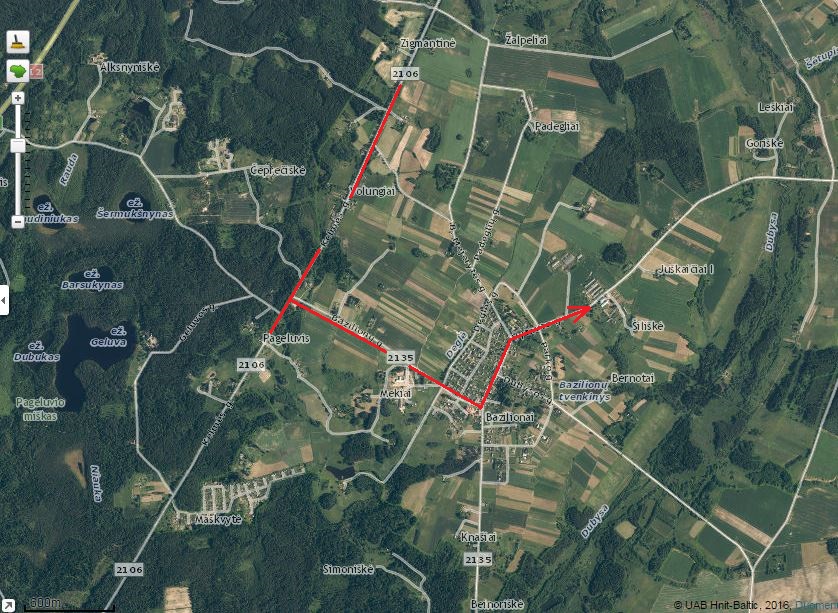 Pav. 1. Transporto judėjimo schema iki PŪV objekto5. Planuojamos ūkinės veiklos pobūdis: produkcija, technologijos ir pajėgumai (planuojant esamos veiklos plėtrą nurodyti ir vykdomos veiklos technologijas ir pajėgumus).ProdukcijaRekonstruotose karvių fermose bus auginami broileriai. Šešiuose pastatuose bus įrengta 84.500 vietų, kur per metus esant 6,5 ciklo, bus užauginama 549.250 vienetų paukščių. Broileriai bus auginami iki 42 dienų amžiaus ir iki 2,7-2,8 kg gyvo svorio, po to bus išvežami į skerdyklą. Produkcijos kiekis per metus sudarys apie 1.565 tonos gyvo svorio.Technologijos ir pajėgumaiPlanuojamos ūkinės veiklos aprašymasPlanuojama, kad broilerių auginimui bus rekonstruota 6 pastatai (žemėlapis su preliminariu pastatų išdėstymu pateiktas 4 priede), kuriuose bus įrengta 84.500 vietų broileriams (arba 33,8 vieneto sutartinių gyvulių). Kadangi pastatų plotai nevienodi, tai ir paukščių kiekis vienoje paukštidėje bus skirtingas:1. Paukštidė Nr.1 	2581 kv.m 		29.062 paukščiai2. Paukštidė Nr.2 	  720 kv.m 		  8.107 paukščiai3. Paukštidė Nr.3 	  911 kv.m 		10.258 paukščiai4. Paukštidė Nr.4 	   904 kv.m 		10.179 paukščiai5. Paukštidė Nr.5 	1.515 kv.m 		17.059 paukščiai6. Paukštidė Nr.6 	   872 kv.m 		  9.819 paukščiaiVISO:		7.434 kv.m		84.484 paukščiaiŠiose paukštidėse bus auginami broileriai nuo 1 iki 42 dienų amžiaus (iki 2,8-2,9 kg gyvo svorio),  vėliau bus parduodami ir išvežami į skerdyklą. PŪV objekte galutinė produkcija nebus gaminama. Per metus bus 6,5 ciklo, t.y. per metus bus užauginama 549.146 vnt. broilerių. Jų auginimui bus naudojama lesalai, kraikas, patalpų ir įrengimų plovimo/dezinfekavimo priemonės, kitos pagalbinės medžiagos.Vienadieniai viščiukai bus perkami ir į paukštides atvežami iš inkubatoriaus specialiomis transporto priemonėmis. Prieš įkeliant vienadienius viščiukus į pastatą, jis turi būti įšildytas iki +32 °C temperatūros, kuri iki penktos amžiaus savaitės palaipsniui mažinama iki +20 °C.Broileriai bus auginami ant sauso durpių kraiko. Prie kiekvienos paukštidės bus įrengtos lesalų saugojimo talpyklos, iš kurių lesalai transporteriu bus paduodami į lesinimo linijas su lesalinėmis. Numatomi įsigyti įrengimai pasižymės minimaliu lesalų nubarstymu, lesalinės bus užpildomos vienu metu, nekeliant triukšmo ir dulkių. Procesas bus valdomas automatiškai. Apie gedimus personalas bus informuojamas audio ir video signalais pultinėje bei SMS žinutėmis ir internetu. Šėrimo tipas – iki soties. Į paukštyną bus atvežami jau paruošti lesalai.Paukščių girdymui bus sumontuotos nipelinės girdyklos su slėgio reguliatoriais. Girdyklų linijos prijungiamos prie vietinio vandentiekio. Vandens kokybei ir tinkamam slėgiui užtikrinti bus statomas vandens paruošimo mazgas. Dėl taikomos girdymo technologijos gamybinių nuotekų nesusidarys.Vaistų ir papildų dozavimui prie vandens paruošimo mazgo montuojamas medikatorius. Kiekvieno ciklo pabaigoje, išvežus visus paukščius, patalpos išvalomos ir dežinfekuojamos. Šias paslaugas atliks samdoma specializuota įmonė. Mėšlas iš paukštidžių bus surenkamas ir sandėliuojamas fermų teritorijoje įrengtoje mėšlidėje ir toliau tvarkomas vadovaujantis LR aplinkos ministro ir LR žemės ūkio ministro 2005 m. liepos 14 d. įsakymo Nr. D1-367/3D-342 „Dėl aplinkosaugos reikalavimų mėšlui tvarkyti patvirtinimo“ (Žin., 2005, Nr. 92-3434; 2011, Nr. 118-5583) reikalavimais. Išvalius ir dezinfekavus paukštides, atvežamas ir paskirstomas švarus kraikas. Paukštidžių paruošimo naujam auginimo ciklui darbai bus atliekami nuosekliai, t.y. pirmąją dieną bus išvežami paukščiai tik iš pirmos paukštidės, antrąją dieną šioje paukštidėje prasidės mėšlo valymo darbai, o antroje paukštidėje – bus išvežami paukščiai, ir t.t. Patalpų plovimo nuotekos bus kaupiamos nuotekų kaupimo rezervuare, vėliau jas išvežant  paskleidimui tręšiamuose laukuose arba į Bazilionų miestelio nuotekų valymo įrengimus.Vėdinimo ir šildymo sistemos užtikrins optimalias sąlygas paukščiams augti. Vėdinimo ir šildymo sistemas automatiškai reguliuos kompiuteris pagal operatoriaus užduotus parametrus – temperatūrą, drėgmę ir oro kiekį. Reaguodamas į šių parametrų pokytį, kompiuteris reguliuoja vėdinimą ir šildymą. Reikalingas oro kiekis šiltuoju metų laiku turi būti 5,0 – 7,0 m³/val. 1-am kg paukščių svorio, o šaltuoju metų laiku – 0,7 – 1,0 m³/val. 1-am kg paukščių svorio. Oro judėjimo greitis, auginant iki 3 savaičių amžiaus paukščius, negali viršyti 0,15 m/s. Vėlesniame amžiuje gali būti iki 0,5 m/s. Apie gedimus sistemoje informuoja signalizacijos sistema.Pastatų šildymui ir technologinėms reikmėms bus įrengta vietinė katilinė, kurioje planuojama deginti suskystintas dujas. Planuojamas katilinės šiluminis našumas – 1,5 MW. Informacija apie oro taršą iš katilinės pateikta 2.9.1 skyriuje. Apšvietimas pirmomis paukščių auginimo dienomis turi siekti 80 lx. Vėliau šviesos intensyvumas palaipsniui, priklausomai nuo paukščių amžiaus, mažinamas iki 5 lx. Elektros energijos tiekimui užtikrinti bus prisijungta prie esamų elektros tinklų. Avariniu atveju elektros energijos gamybai numatomas rezervinis elektros generatorius (~100 kW galios), varomas vidaus degimo variklio (kuras – dyzelinas). Projektuojant paukštides bus vadovaujamasi Paukštininkystės ūkių technologinio projektavimo taisyklėmis (Žin., 2012, Nr. 72-3744). Remiantis šiuo bei kitais teisės aktais bus detaliau įvertintos reikiamos statinių grupės ir tipai, apskaičiuotas reikiamas patalpų plotas, kiti techniniai parametrai. Siekiant maksimaliai išnaudoti paukštidžių naudingą plotą, PŪV organizatorius užtikrins papildomus broilerių gerovės apsaugos taisyklių reikalavimus, kurie nustatyti Paukštininkystės ūkių technologinio projektavimo taisyklėse (Žin., 2012, Nr. 72-3744) bei Viščiukų broilerių laikymo reikalavimuose (Žin., 2010, Nr. 50-2470). Planuojama, kad PŪV metu bus įdarbinta 8 darbuotojai. Darbuotojams skirtos patalpos bus projektuojamos ir įrengiamos vadovaujantis Buities, sanitarinių ir higienos patalpų įrengimo reikalavimais (Žin., 2003, Nr. 40-1820). Kompleksas veiks ištisus metus.Kritusių paukščių tvarkymas.Kritę paukščiai bus priduodami pagal sutartį į UAB „Rietavo veterinarinė sanitarija“.Kiekvieną dieną paukštyno darbuotojai surinks kritusius paukščius ir patalpins į specialią saugyklą, kur jie bus saugomi iki išvežimo į utilizavimo įmonę. Kritusių paukščių saugykloje bus palaikoma neigiama oro temperatūra. Išvežus kritusius paukščius, jų sandėliavimo vieta bus išvaloma ir dezinfekuojama. Dezinfekcija atliekama tik po pirminio patalpų ir įrangos mechaninio valymo.Apie gausius paukščių susirgimus ir kritimus turi būti nedeliant pranešama Valstybinės maisto ir veterinarijos tarnybos įstaigai.6. Žaliavų naudojimas; cheminių medžiagų ir preparatų (mišinių) naudojimas, įskaitant ir pavojingų cheminių medžiagų ir preparatų naudojimą (nurodant jų pavojingumo klasę ir kategoriją); radioaktyviųjų medžiagų naudojimas; pavojingų (nurodant pavojingų atliekų technologinius srautus) ir nepavojingų atliekų (nurodant atliekų susidarymo šaltinį arba atliekų tipą) naudojimas; planuojamos ūkinės veiklos metu numatomas naudoti ir laikyti tokių žaliavų ir medžiagų preliminarus kiekis.Vykdant planuojamą ūkinę veiklą vienu metu bus auginama 84.500 vnt. broilerių (549.250 vnt. per metus). Jų auginimui bus naudojami pašarai, kraikas, patalpų ir įrenginių plovimo/dezinfekcijos priemonės, kitos pagalbinės medžiagos. Informacija apie planuojamoje  ūkinėje veikloje planuojamus naudoti žaliavas bei preparatus pateikti 1 lentelėje.Lentelė 1. Duomenys apie naudojamas žaliavas, chemines medžiagas ar preparatus* Bus sudaryta sutartis su specializuota įmone, teikiančia dezinfekcijos paslaugas (pvz., Dezinfa, Pelias ar kt.). Reikiamas priemonių kiekis bus įvertintas tolimesniuose projektavimo etapuose.Planuojamos ūkinės veiklos metu nenumatoma naudoti ar saugoti pavojingųjų (sprogstamų, degių, dirginančių, kenksmingų, toksiškų, kancerogeninių, ėsdinančių, infekcinių, teratogeninių, mutageninių, radioaktyvių ir kt.) medžiagų ar tirpiklių, išskyrus plovimo ir dezinfekcijos priemones. Taip pat neplanuojama naudoti pavojingų ir nepavojingų atliekų. Pasirenkant plovimo ir dezinfekcijos priemones, prioritetas bus teikiamas biologiškai skaidžioms cheminėms medžiagoms ir preparatams, taip pat bus vengiama medžiagų, kurios savo savybėmis klasifikuojamos kaip pavojingos vandens organizmams (R50 ir/ar H400 grupės medžiagos. Duomenys apie planuojamas saugoti žaliavas, chemines medžiagas ir preparatus pateikiami 2 lentelėje.Lentelė 2. Žaliavų ir papildomų cheminių medžiagų ar preparatų saugojimas*Bus sudaryta sutartis su specializuota įmone, teikiančia dezinfekcijos paslaugas (pvz., Dezinfa, Pelias ar kt.). Minimalus saugomas priemonių kiekis bus įvertintas tolimesniuose projektavimo etapuose.  7. Gamtos išteklių (natūralių gamtos komponentų), visų pirma vandens, žemės, dirvožemio, biologinės įvairovės naudojimo mastas ir regeneracinis pajėgumas (atsistatymas).Planuojamas vandens naudojimasPŪV metu vanduo bus naudojamas technologiniame procese ir darbuotojų buitinėms reikmėms. Vandens poreikiui patenkinti planuojama prisijungti prie rekonstruojamų fermų teritorijoje sklype Nr.1 esančio gręžinio, iš kurio ir anksčiau buvo tiekiamas vanduo buvusioms karvių fermoms.Technologinėms reikmėms vanduo bus naudojamas paukščių girdimui, patalpų plovimui ir kitoms reikmėms. Preliminariais duomenimis, remiantis Paukštininkystės ūkių technologinio projektavimo taisyklėmis (Žin., 2012, Nr. 72-3744), vienam paukščiui bendrai per parą reikia 0,19 l vandens (girdymui ir kitiems poreikiams tenkinti). Paukščiai vandenį vartoja tik jų auginimo metu (42 dienas/ciklą arba 273 dienas/metus). Žemiau pateikiami vandens poreikio skaičiavimai:Per dieną: 	84.500 paukščiai x 0,19 l/dieną / 1000 = 16,06 m3/dieną.Per ciklą:	16,06 m3/dieną x 42 dienos/ciklą  674,5 m3/ciklą.Per metus:	16,06 m3/dieną x 273 ciklų dienos  4.384,4 m3/metus.Preliminariais duomenimis, remiantis Paukštininkystės ūkių technologinio projektavimo taisyklėmis (Žin., 2012, Nr. 72-3744), patalpų plovimui vandens poreikis yra 10-15 l/m². Visų pastatų patalpų sienų ir grindų plotas 6700 m², tokiu atveju vienam ciklui  paukštidžių plovimui gali reikėti apie 67-100 m3 vandens. Esant 6,5 ciklo per metus bendras vandens poreikis patalpų plovimui yra vidutiniškai 543 m³ per metus. Darant prielaidą, kad paukštidžių patalpų plovimas vyktų 3 dienas po 8 valandas, maksimalus valandinis vandens naudojimas būtų 543/6,5/3/8 = 3.48 m³/h.Technologinio vandens poreikis bus patikslintas techninio projektavimo metu, remiantis įrangos gamintojo pateikiama informacija.Buitinėms reikmėms. Planuojama, kad ūkinei veiklai vykdyti bus įdarbinta 8 darbuotojai, iš kurių 4 operatoriai dirbs 4 pamainomis, o kiti – 1 pamaina. Vandens poreikis darbuotojų buitinėms reikmėms įvertintas pagal Paukštininkystės ūkių technologinio projektavimo taisykles (Žin., 2012, Nr. 72-3744):	1 darbuotojo 1 pamainos vandens suvartojimo norma yra 70 litrų. Paskaičiuojame darbuotojų vandens suvartojimą:	4 darbuotojų x 70 litrų/pamainą x 1 pamainos x 30 dienos/mėn. = 8,4 m3 per mėn. arba 100,8 m3 per metus.4 darbuotojai x 70 litrų/pamainą x 1 pamaina x 22 dienos/mėn. = 6,16 m3 per mėn. arba 73,92 m3 per metus.Viso buitinėms reikmėms: 174,72 m3 per metus (0,48 m3/dieną).Bendras preliminarus PŪV vandens poreikis – 5.102 m3 per metus (apie 13.98 m3 per dieną). Iš gręžinio tiekiamo vandens kokybė atitinka Lietuvos higienos normos HN 24: 2003 „Geriamojo vandens saugos ir kokybės reikalavimai“ (Žin., 2003, Nr. 79-3606) reikalavimus. Pagal poreikį bus įdiegtos reikiamos vandens gerinimo priemonės.Planuojamos ūkinės veiklos metu susidarys darbuotojų buitinės, taip pat gamybinės ir paviršinės (lietaus) nuotekos. Žemės, dirvožemio, biologinės įvairovės naudojimas Kitų gamtos išteklių (žemės, dirvožemio, biologinės įvairovės) nebus naudojama.8. Energijos išteklių naudojimo mastas, nurodant kuro rūšį.Objekto funkcionavimui užtikrinti bus naudojama elektros ir šiluminė energijos bei kuras transporto priemonėms.Elektros energijos per metus bus sunaudojama apie 100 MWh per metus, šiluminės energijos – apie 3.500 MWh, priklausomai nuo klimatinių sąlygų, dyzelino – apie 4.000 l (4 t).Paukštidžių šildymo tikslu planuojama įrengti suskystintų dujų katilinę. Šiluminės energijos gamybai bus sunaudojama apie 280 t suskystintų dujų.Elektros energija bus naudojama apšvietimui ir technologinėms reikmėms. Dyzelinas bus naudojamas autotransportui.9. Pavojingų, nepavojingų ir radioaktyviųjų atliekų susidarymas, nurodant, atliekų susidarymo vietą, kokios atliekos susidaro (atliekų susidarymo šaltinis arba atliekų tipas), preliminarų jų kiekį, jų tvarkymo veiklos rūšis.Ūkinėje veikloje susidarančios mišrios komunalinės atliekos (apie 6 m³/metus) bus surenkamos į konteinerį ir priduodamos pagal sutartį komunalinių atliekų tvarkytojui (UAB „Švarinta“). Veterinarinės ir ūkyje susidarančios pavojingos atliekos  (pvz. užterštos pakuotės, liuminiscencinės lempos) ( apie 0,2 m³/metus) ne rečiau, kaip 2 kartus per metus bus  perduodamos tokias atliekas tvarkančiai UAB „Žalvaris“.Kritę paukščiai bus patalpinami į specialią saugyklą, kur jie bus saugomi iki išvežimo į utilizavimo įmonę. Kritusių paukščių saugykloje bus palaikoma neigiama oro temperatūra. Nepavojingos polietileno plėvelės, medikamentų, kitų pakuočių atliekos (apie 0,2 m³/metus) bus perduodamos tokias atliekas tvarkančiai UAB „Žalvaris“.Radioaktyvių aktyvių ūkinėje veikloje nesusidaro.Visos susidariusios ūkinėje veikloje atliekos bus tvarkomos vadovaujantis LR aplinkos ministro 1999 m. liepos mėn. 14 d. įsakymu Nr.D1-85 patvirtintų Atliekų tvarkymo taisyklių reikalavimais ir vėlesniais jų pakeitimais.10. Nuotekų susidarymas, preliminarus jų kiekis, jų tvarkymas. Vykdant planuojamą ūkinę veiklą objekte susidarys buitinės, technologinės ir paviršinės nuotekos.Buitinės nuotekos.Buitinėse-administracinėse patalpose susidarančios buitinės nuotekos – apie 175 m³/metus (žiūr. punkte 7 pateiktą skaičiavimą), bus kaupiama rezervuare ir pagal reikalą išvežamos į UAB „Kuršėnų vandenys“ priklausančius nuotekų valymo įrenginius.Technologinės nuotekos.Ūkinėje veikloje susidarančios tecchnologinės nuotekos (patalpų ir įrangos plovimo vanduo) bus surenkamos uždarame rezervuare ir pagal galimumą bus panaudotos laukų tręšimui arba išvežamos į UAB „Kuršėnų vandenys“ priklausančius Bazilionų miestelio nuotekų valymo įrenginius. Technologinių nuotekų susidarys 543 m³/metus (žiūr. punkte 7 pateiktą skaičiavimą).Paviršinės nuotekos.Sąlyginai švarios lietaus nuotekos nuo teritorijos ir pastatų stogų bus surenkamos ir nukreipiamos sugerdinimui į gamtinę aplinką. Užterštų paviršinių nuotekų, išskyrus nuotekas iš mėšlidės, nesusidarys, nes paukštyno teritorijoje bus palaikoma švara. 11. Cheminės taršos susidarymas (oro, dirvožemio, vandens teršalų, nuosėdų susidarymas, preliminarus jų kiekis) ir jos prevencija. Oro taršaInformacija apie vietovęPagal klimato rajonavimą Bazilionų miestelis patenka į Vidurio žemumos rajono Mūšos-Nevėžio klimatinio parajonį. Remiantis Lietuvos hidrometeorologijos tarnybos prie Aplinkos ministerijos duomenimis, vidutinė metinė oro temperatūra siekia 6,5-7,0 °C. Vidutinis metinis kritulių kiekis – apie 560-700 mm, vyrauja pietvakarių krypties vėjai – 2,0-3,0 m/s. Arčiausiai PŪV vietos yra Šiaulių meteorologijos stotis, todėl teršalų sklaidos aplinkos ore skaičiavimams buvo naudoti šios stoties duomenys (2015 m.) (žr. 5 priedą). Skaičiavimams naudojami modeliavimui reikalingi parametrai – vėjo kryptis (laipsniais), vėjo greitis (m/s), aplinkos oro temperatūra (oC), debesuotumas (oktantais). Foninio aplinkos oro užterštumo vertės nustatytos remiantis LR Aplinkos apsaugos agentūros direktoriaus 2008 m. liepos 10 d. įsakymu Nr. AV-112 „Dėl Foninio aplinkos oro užterštumo duomenų naudojimo ūkinės veiklos poveikiui aplinkos orui įvertinti rekomendacijų patvirtinimo“ (Žin., 2008, Nr. 82-3286). Foniniam aplinkos oro užterštumui vertinti Aplinkos apsaugos agentūros poveikio aplinkai vertinimo departamentas nurodė santykinai švarių Lietuvos kaimiškųjų vietovių aplinkos oro teršalų fonines koncentracijas, kuriomis reikia vadovautis skaičiuojant planuojamos ūkinės veiklos prognozuojamų išmetamų teršalų pažemio koncentracijų sklaidą. Aplinkos apsaugos agentūros 2016-06-10 rašto Nr. (28.6)-A4-6117 „Dėl aplinkos oro teršalų foninių koncentracijų“ kopija pridedama 6 priede. Į aplinkos orą išmetami teršalaiOro taršos šaltiniai, jų charakteristikosPlanuojamos ūkinės veiklos metu teršalai bus išmetami iš šių stacionarių taršos šaltinių:Paukščių laikymo paukštidėse metu į aplinkos orą bus išmetamas amoniakas (NH3) ir kietosios dalelės (KD). Išmetamų teršalų metiniam kiekiui apskaičiuoti naudojama Europos aplinkos agentūros į atmosferą išmetamų teršalų apskaitos metodika (angl. EMEP/CORINAIR Atmospheric emission inventory guidebook), kuri yra įtraukta į LR aplinkos ministro 1999 m. gruodžio 13 d. įsakymu Nr. 395 patvirtintą Į atmosferą išmetamo teršalų kiekio apskaičiavimo metodikų sąrašą (Žin., 1999, Nr. 108-3159; 2005, Nr. 92-3442; 2009, Nr. 70-2868).Paukščių mėšlo laikymo mėšlidėje metu į aplinkos orą bus išmetamas amoniakas (NH3). Išmetamų teršalų metiniam kiekiui apskaičiuoti bus naudojama Europos aplinkos agentūros į atmosferą išmetamų teršalų apskaitos metodika (angl. EMEP/CORINAIR Atmospheric emission inventory guidebook), kuri yra įtraukta į LR aplinkos ministro 1999 m. gruodžio 13 d. įsakymu Nr. 395 patvirtintą Į atmosferą išmetamo teršalų kiekio apskaičiavimo metodikų sąrašą.Katilinėje deginant suskystintas dujas į aplinkos orą bus išmetami anglies monoksidas (CO), azoto oksidai (NOx), kietosios dalelės (KD) ir sieros dioksidas (SO2). Kuro deginimo metu išsiskiriančių teršiančių medžiagų išmetimams apskaičiuoti bus naudojamos metodikos: „Сборник методик по расчету выбросов в атмосферу загрязняющих веществ от различных производств, Ленинград, Гидрометеоиздат, 1986 г.“ (Įvairiose gamybose susidariusių ir išmetamų į atmosferą teršalų įvertinimo metodikų rinkinys, Leningradas, 1986 (rusų kalba)) ir Europos aplinkos apsaugos agentūros į atmosferą išmetamų teršalų apskaitos metodika („EMEP/EEA air pollutant emission inventory guidebook - 2013“ (anglų kalba)), kurios yra įtrauktos į LR aplinkos ministro 1999 m. gruodžio 13 d. įsakymu Nr. 395 patvirtintą Į atmosferą išmetamo teršalų kiekio apskaičiavimo metodikų sąrašą.Į aplinkos orą numatomų išmesti teršalų kiekio skaičiavimai iš stacionarių taršos šaltiniųa.t.š. 001-070 – PaukštidėsPaukščių laikymo paukštidėse metu į aplinkos orą bus išmetamas amoniakas (NH3) ir kietosios dalelės (KD). Išmetamų teršalų metiniam kiekiui apskaičiuoti naudojama Europos aplinkos agentūros į atmosferą išmetamų teršalų apskaitos metodika (angl. EMEP/CORINAIR Atmospheric emission inventory guidebook), kuri yra įtraukta į LR aplinkos ministro 1999 m. gruodžio 13 d. įsakymu Nr. 395 (Žin., 1999, Nr. 108-3159; 2005, Nr. 92-3442) patvirtintą Į atmosferą išmetamo teršalų kiekio apskaičiavimo metodikų sąrašą.Skaičiavimų rezultatai pateikiami žemiau esančioje 3 lentelėje.Lentelė 3. Paukščių laikymo tvarte metu išmetami teršalai.Iš paukštidės pašalinamo oro tūris nustatomas, vadovaujantis Paukštininkystės ūkių technologinio projektavimo taisyklių (Žin., 2012, Nr. 72-3744) reikalavimais bei planuojamų įsigyti ventiliatorių techniniais parametrais ir darbo laiku (6708 val.). Skaičiavimų rezultatai pateikiami 4 lentelėje.Lentelė 4. Iš paukštidžių pašalinamo oro tūris.Iš ventiliatoriaus išeinančio oro srauto greitis apskaičiuojamas pagal formulę: wvent = Vvent / ( x D2 / 4),	g/skur: 	Vvent – tūrio debitas (normaliomis sąlygomis), Nm3/s; 	D – išmetimo vamzdžio diametras D, m.Skaičiavimų rezultatai pateikiami 6 lentelėje.Momentinis išmetamų teršalų kiekis, kuris yra pašalinamas per galinius ir stoginius ventiliatorius, yra apskaičiuojamas proporcingai pašalinamo oro kiekiui. Skaičiavimų rezultatai pateikiami 6 lentelėje.a.t.š. 071 - KatilinėKatilinėje deginant suskystintas dujas į aplinkos orą bus išmetamas anglies monoksidas (CO), azoto oksidai (NOx), kietosios dalelės (KD) ir sieros dioksidas (SO2). Kuro deginimo metu išsiskiriančių teršiančių medžiagų išmetimams apskaičiuoti naudojama metodika: „Сборник методик по расчету выбросов в атмосферу загрязняющих веществ от различных производств, Ленинград, Гидрометеоиздат, 1986 г.“ (Įvairiose gamybose susidariusių ir išmetamų į atmosferą teršalų įvertinimo metodikų rinkinys, Leningradas, 1986 (rusų kalba)) ir Europos aplinkos apsaugos agentūros į atmosferą išmetamų teršalų apskaitos metodika („EMEP/EEA air pollutant emission inventory guidebook - 2013“ (anglų kalba)), kurios yra įtrauktos į LR aplinkos ministro 1999 m. gruodžio 13 d. įsakymu Nr. 395 patvirtintą Į atmosferą išmetamo teršalų kiekio apskaičiavimo metodikų sąrašą.Metinis išmetamų teršalų kiekis apskaičiuojamas pagal formules:  Anglies monoksidas:MCO = 0,001 x  CCO x B x (1-q4/100), 	t/metus		CCO = q3 x R x QŽ 				kur: 	B – kuro kiekis, t/metus; q3 – šilumos nuostoliai dėl kuro nepilno cheminio sudegimo; q4 – šilumos nuostoliai dėl kuro nepilno mechaninio sudegimo, %; Qž – kuro žemutinė degimo šiluma (apatinis šilumingumas), MJ/kg; R – koeficientas, įvertinantis šilumos dalį nepilnai chemiškai sudegus kurui.Azoto oksidai:MNOx = 0,001 x B x QŽ x KNOx x (1 -), 	t/metus		kur: 	B – kuro kiekis, t/metus; Qž – kuro žemutinė degimo šiluma (apatinis šilumingumas), MJ/kg; KNOx – parametras, charakterizuojantis azoto oksidų kiekį, susidarantį išsiskyrus 1 GJ šilumos, kg/GJ; β – koeficientas, įvertinantis azoto oksidų mažinimo priemonių efektyvumą.Maksimalus valandinis sunaudojamo kuro kiekis apskaičiuojamas pagal formulę:  Bval. = Q x 3600 / Qž , 		kg/val.kur: 	Bval. – kuro suvartojimas, kg/val.;	Q – katilinės galia, MW (bendra šiluminė galia 1,5 MW); 	Qž – kuro žemutinė degimo šiluma (apatinis šilumingumas), MJ/kg.Susidarančių degimo produktų tūris apskaičiuojamas pagal formulę: Vdp = Bval. x Vd + ( - 1) x V0 / 3600, 	Nm 3 /val. kur: 	Vd – teorinis dūmų kiekis, sudegus 1 kg kuro, Nm3/s; 	 – oro pertekliaus koeficientas; 	V0 – teorinis oro kiekis, reikalingas sudeginti 1 kg kuro, Nm3/s; 	Bval. – valandinis kuro  kiekis, kg/val.Iš dūmtraukio išeinančių dūmų greitis apskaičiuojamas pagal formulę: w = [Vdp x (td + 273)] / (273 x fk),		g/skur: 	Vdp – degimo produktų srautas (normaliomis sąlygomis), Nm3/s; 	td – dūmų temperatūra kamino žiotyse, 0C; 	fk – kamino žiočių skerspjūvio plotas, m2.fk =  x D2 / 4,			m2kur: 	D – išmetimo vamzdžio diametras D, m.Skaičiuojama, kad PŪV šilumos poreikiui patenkinti, per metus bus sudeginta 280 t suskystintų dujų.Skaičiavimui reikalingi duomenys ir rezultatai:Sieros dioksidas:Pagal Europos aplinkos apsaugos agentūros į atmosferą išmetamų teršalų apskaitos metodiką „EMEP/EEA air pollutant emission inventory guidebook - 2013“, katiluose kūrenant suskystintas dujas galimi sieros dioksido išmetimai į aplinkos orą. Pagaminus 1 GJ šiluminės energijos į aplinką gali išsiskirti vidutiniškai 0,281 g sieros dioksido (1 kWh = 3,6 MJ = 0,0036 GJ).Katilinėje sudeginus apie 280 t per metus suskystintų dujų, bus pagaminta apie 3600 MWh šiluminės energijos, kas sudarys 12960 GJ.MSO2 = 0,281 × 12960 = 0,00364 t/m.Kietosios dalelės:Pagal Europos aplinkos apsaugos agentūros į atmosferą išmetamų teršalų apskaitos metodiką „EMEP/EEA air pollutant emission inventory guidebook - 2013“, katiluose kūrenant suskystintas dujas galimi kietųjų dalelių išmetimai į aplinkos orą. Pagaminus 1 GJ šiluminės energijos į aplinką gali išsiskirti vidutiniškai 0,89 g kietųjų dalelių (1 kWh = 3,6 MJ = 0,0036 GJ).Katilinėje sudeginus apie 280 t per metus suskystintų dujų, bus pagaminta apie 3600 MWh šiluminės energijos, kas sudarys 12960 GJ.Mk.d. = 0,89 x 12960 =  0,0115 t/m.Momentinis išmetamų azoto oksidų kiekis apskaičiuojamas vadovaujantis normatyvais, kuriuos nustato naujoji Europos Parlamento ir Tarybos direktyva (ES) 2015/2193 patvirtinta 2015 m. lapkričio 25 d. „Dėl tam tikrų teršalų, išmetamų į orą iš vidutinio dydžio kurą deginančių įrenginių, kiekio apribojimo“ esamiems įrenginiams, bei žemiau esančia formule: MNOx = cNOx x Vdp x 10-3,			g/skur: 	cNOx – išmetamo teršalo ribinė vertė pagal naują ES direktyvą, mg/Nm3 (250 mg/Nm3); 	Vdp – degimo produktų srautas (normaliomis sąlygomis), Nm3/s. Kadangi kiti teršalai (anglies monoksidas (CO), kietosios dalelės (KD) ir sieros dioksidas (SO2)) vadovaujantis minėtąja naująja ES direktyva nenormuojami, todėl momentinė tarša nevertinama.a.t.š. 601 - MėšlidėPaukščių mėšlo laikymo mėšlidėje metu į aplinkos orą bus išmetamas amoniakas (NH3). Išmetamų teršalų metiniam kiekiui apskaičiuoti bus naudojama Europos aplinkos agentūros į atmosferą išmetamų teršalų apskaitos metodika (angl. EMEP/CORINAIR Atmospheric emission inventory guidebook), kuri yra įtraukta į LR aplinkos ministro 1999 m. gruodžio 13 d. įsakymu Nr. 395 patvirtintą Į atmosferą išmetamo teršalų kiekio apskaičiavimo metodikų sąrašą.Skaičiavimų rezultatai pateikiami žemiau esančioje 5 lentelėje.Lentelė 5. Mėšlo laikymo mėšlidėje metu išmetami teršalai.Stacionarių taršos šaltinių fiziniai duomenys pateikiami 6 lentelėje, o tarša į aplinkos orą – 7 lentelėje.Lentelė 6. Stacionarių taršos šaltinių fiziniai duomenys.Lentelė 7. Tarša į aplinkos orą.Kvapų vertinimasVadovaujantis Lietuvos higienos norma HN 121: 2010 „Kvapo koncentracijos ribinė vertė gyvenamosios aplinkos ore“ (Žin., 2010, Nr. 120-6148), kvapas gali būti nustatomas laboratoriniais metodais arba modeliuojamas. Modeliavimui būtina nustatyti kvapo koncentraciją šaltinyje hedoniniais balais. Kitas būdas nustatyti kvapo lygį yra palyginti nustatytas kai kurių cheminių medžiagų koncentracijas su jų kvapo slenksčio verte. Pastaroji patalpų orui nustatyta Lietuvos higienos normoje HN 35: 2007 „Didžiausia leidžiama cheminių medžiagų (teršalų) koncentracija gyvenamosios aplinkos ore“ (Žin., 2007, Nr. 55-2162).Paukščiai išskiria į aplinką nemalonius kvapus. Kvapus sudaro daugiau kaip 200 organinių junginių. Ypač daug kvapų sudėtyje yra organinių rūgščių, amoniako, fenolio ir kitų medžiagų.Vykdant planuojamą ūkinę veiklą į aplinkos orą bus išmetami šie teršalai, turintys kvapą: amoniakas. Paukštidėse ir mėšlidėje amoniakas intensyviausiai garuoja iš paukščių išmatų. Remiantis Paukštininkystės ūkių technologinio projektavimo taisyklėmis (Žin., 2012, Nr. 72-3744), taikant kraikinę paukščių laikymo technologiją sieros vandenilio paukštidėse nesusidaro.Amoniakas (NH3) – bespalvės, aštraus kvapo, lengvesnės už orą, gerai tirpstančios vandenyje, aplinką rūgštinančios dujos. Lietuvos higienos normoje HN 35: 2007 „Didžiausia leidžiama cheminių medžiagų (teršalų) koncentracija gyvenamosios aplinkos ore“ amoniako kvapo slenksčio vertė nereglamentuojama.Remiantis Paukštininkystės ūkių technologinio projektavimo taisyklėmis (Žin., 2012, Nr. 72-3744), 1 broileris į aplinką išskiria 0,22 OU/s (kvapo vienetai). Kvapų kiekis apskaičiuojamas atsižvelgiant į paukštidėje laikomų paukščių kiekis bei proporcingai pašalinamo oro kiekiui ir kiekvieno ventiliatoriaus.Iš paukštidžių išskiriamų kvapų vertinimo rezultatai pateikiami žemiau esančioje 8 lentelėje.Lentelė 8. Iš paukštidžių išskiriamų kvapų vertinimo rezultatai.Remiantis literatūra, auginimo metu 30 proc. kvapų sklinda iš tvarto, 20 proc. iš mėšlidės ir 50 proc. iš laukuose skleidžiamo mėšlo, todėl daroma prielaida, kad iš mėšlidės išsiskirs apie 20 proc. nuo visų laikomų paukščių skleidžiamų kvapų:84.484,00 vnt. x 0,22 OU/s/vnt. = 18586,48 OU/sAtsižvelgiant į tai, kad mėšlidė bus dengiama šiaudų danga, o 10 cm šiaudų sluoksnis kvapą sumažina 60 proc., 20 cm – 80 proc., 30 cm – 85 proc., apskaičiuojamas iš mėšlidės į aplinką išsiskiriančių kvapų kiekis:18586,48 OU/s x 60 proc. = 2.230,38 OU/sIšmetamų teršalų ribinės aplinkos oro užterštumo vertėsPlanuojamos ūkinės veiklos metu į aplinkos orą bus išmetami: amoniakas (NH3), kietosios dalelės (KD), anglies monoksidas (CO), azoto oksidai (NOx) ir sieros dioksidas (SO2). Planuojamos ūkinės veiklos metu į aplinkos orą išmetamų teršalų ribinės koncentracijų vertės nustatytos pagal:LR Aplinkos ministro ir LR Sveikatos apsaugos ministro 2001 m. gruodžio 11 d. įsakyme Nr. 591/640 „Dėl aplinkos oro užterštumo normų nustatymo“ (Žin., 2001, Nr. 106-3827; 2010, Nr. 82-4364);LR Aplinkos ministro ir LR Sveikatos apsaugos ministro 2007 m. birželio 11 d.  įsakyme Nr.  D1-329/v-469 „Dėl Lietuvos Respublikos Aplinkos ministro ir Lietuvos Respublikos Sveikatos apsaugos ministro 2000 m. spalio 30 d. įsakymo Nr. 471/582 „Dėl teršalų, kurių kiekis aplinkos ore vertinamas pagal Europos sąjungos kriterijus, sąrašo patvirtinimo ir ribinių aplinkos oro užterštumo verčių nustatymo“ pakeitimo“.Lietuvos higienos normoje HN 121:2010 nurodyta ribinė kvapo koncentracijos vertė – 8 europiniai kvapo vienetai (OUE/m3), taikoma iš ūkinės komercinės veiklos, kurioje naudojami stacionarūs taršos kvapais šaltiniai, kylantiems kvapams vertinti. Su šiomis vertėmis yra lyginami oro teršalų pažemio koncentracijų modeliavimo rezultatai.Lentelė 9. Teršalų ribinės koncentracijos.*1 Valandos vidurkio ribinė vertė, nustatyta žmonių sveikatos apsaugai, nurodyta LR aplinkos ministro ir LR sveikatos apsaugos ministro 2001 m. gruodžio 11 d. įsakyme Nr. 591/640 „Dėl aplinkos oro užterštumo normų nustatymo“.	*2 Metinė ribinė vertė, nustatyta žmonių sveikatos apsaugai, nurodyta LR aplinkos ministro ir LR sveikatos apsaugos ministro 2001 m. gruodžio 11 d. įsakyme Nr. 591/640 „Dėl aplinkos oro užterštumo normų nustatymo“.*3 Paros 8 valandų maksimalus vidurkis, nustatyta žmonių sveikatos apsaugai, nurodytas LR aplinkos ministro ir LR sveikatos apsaugos ministro 2001 m. gruodžio 11 d. įsakyme Nr. 591/640 „Dėl aplinkos oro užterštumo normų nustatymo“.*4 Paros ribinė vertė, nustatyta žmonių sveikatos apsaugai, nurodytas LR aplinkos ministro ir LR sveikatos apsaugos ministro 2001 m. gruodžio 11 d. įsakyme Nr. 591/640 „Dėl aplinkos oro užterštumo normų nustatymo“.*5 Ribinė vertė, nurodyta LR aplinkos ministro ir LR sveikatos apsaugos ministro 2007 m. birželio 11 d.  įsakyme Nr.  D1-329/v-469 „Dėl Lietuvos Respublikos aplinkos ministro ir Lietuvos Respublikos sveikatos apsaugos ministro 2000 m. spalio 30 d. įsakymo Nr. 471/582 „Dėl teršalų, kurių kiekis aplinkos ore vertinamas pagal Europos Sąjungos kriterijus, sąrašo patvirtinimo ir ribinių aplinkos oro užterštumo verčių nustatymo“ pakeitimo“.*6 Kritinis užterštumo lygis, nustatytas augmenijos apsaugai, nurodytas LR aplinkos ministro ir LR sveikatos apsaugos ministro 2001 m. gruodžio 11 d. įsakyme Nr. 591/640 „Dėl aplinkos oro užterštumo normų nustatymo“.*7 Ribinė vertė nurodyta LR sveikatos apsaugos ministro 2010 m. spalio 4 d. įsakyme Nr. V-885 „Dėl Lietuvos higienos normos HN 121: 2010 „Kvapo koncentracijos ribinė vertė gyvenamosios aplinkos ore“ ir kvapų kontrolės gyvenamosios aplinkos ore taisyklių patvirtinimo“.Aplinkos oro užterštumo prognozėAplinkos oro užterštumo prognozavimo metodika, išeitiniai duomenys bei aplinkos oro užterštumo prognozėIšmetamų teršalų didžiausioms pažemio koncentracijoms skaičiuoti naudojama kompiuterinė programa ADMS 4.1 (Cambridge Environmental Research Consultants Ltd, Didžioji Britanija). Ši modeliavimo sistema įraukta į LR Aplinkos ministerijos modelių, rekomenduojamų naudoti vertinant poveikį aplinkai, sąrašą.ADMS 4.1 yra lokalaus mastelio atmosferos dispersijos modeliavimo sistema. Tai naujos kartos oro dispersijos modelis, kuriame atmosferos ribinio sluoksnio savybės yra aprašomos dviem parametrais - ribinio sluoksnio gyliu ir Monin Obukov ilgiu. Dispersija konvekcinėmis meteorologinėmis sąlygomis skaičiuojama asimetriniu Gauso koncentracijų pasiskirstymu. Bendru atveju modelio lygtis išreiškiama šiuo pavidalu:čia: 	Qs - teršalo emisija, g/s ;σy - horizontalusis dispersijos parametras, m;	σz - vertikalusis dispersijos parametras, m;	U - vėjo greitis, m/s; 	h - šaltinio aukštis, m; 	z - receptoriaus aukštis, m.Sistema gali modeliuoti sausą ir šlapią teršalų nusėdimą, atmosferos skaidrumą, kvapų sklidimą, pastatų ir sudėtingo reljefo įtaką teršalų sklaidai, gali skaičiuoti iki šimto taškinių, ploto, tūrio ir linijinių šaltinių išskiriamų teršalų sklaidą. Teršalų sklaida aplinkos ore skaičiuojama pagal vietovės reljefą, geografinę padėtį, meteorologines sąlygas, medžiagų savybes, taršos šaltinių parametrus. Skaičiavimui reikalingų koeficientų vertėsNagrinėjamas scenarijus. Atliekant nagrinėjamo objekto teršalų sklaidos aplinkos ore matematinį modeliavimą vertintas „maksimalios apkrovos“ scenarijus, t.y. galintis daryti didžiausią neigiamą poveikį aplinkos oro kokybei.Teritorijos plotas. Sklaidos skaičiavimui naudojamas laukas, kurio kraštinė lygi 4 km (atitinka 2 km spindulį). Didėjant atstumui, taršos pokyčiai bus nereikšmingi. Koncentracijos skaičiuojamos pasirinktu spinduliu absoliučiomis koncentracijų vertėmis (mg/m3). Kiekvienam nagrinėjamam teršalui sklaida skaičiuojama „maksimalios apkrovos“ scenarijui. Apskaičiavus teršalų sklaidą, jų pažemio koncentracijos yra lyginamos su ribinėmis vertėmis.Naudota žemės paviršiaus šiurkštumo vertė – 0,3 m (atitinka žemės ūkio naudmenų teritorijos).Kietosios dalelės (KD10 ir KD2,5). Skaičiuojant teršalų sklaidą ADMS 4.1 programa, buvo vadovaujamasi Aplinkos apsaugos agentūros direktoriaus 2008 m. liepos 10 d. įsakymo Nr. AV-112 „Dėl Foninio aplinkos oro užterštumo duomenų naudojimo ūkinės veiklos poveikiui aplinkos orui įvertinti rekomendacijų patvirtinimo“ (Žin., 2008, Nr. 82-3286) 8 punktu, t.y. tuose teršalų sklaidos skaičiavimo modeliuose, kuriais tiesiogiai negalima apskaičiuoti KD10 ir KD2,5 koncentracijos aplinkos ore, turi būti naudojamas koeficientas 0,7 kietųjų dalelių koncentracijos perskaičiavimui į KD10 koncentraciją ir koeficientas 0,5 – KD10 koncentracijos perskaičiavimui į KD2,5 koncentraciją.Aplinkos oro foninis užterštumasFoninio aplinkos oro užterštumo vertės yra nustatytos remiantis LR Aplinkos apsaugos agentūros direktoriaus 2008 m. liepos 10 d. įsakymu Nr. AV-112 „Dėl Foninio aplinkos oro užterštumo duomenų naudojimo ūkinės veiklos poveikiui aplinkos orui įvertinti rekomendacijų patvirtinimo“ (Žin., 2008, Nr. 82-3286).Foniniam aplinkos oro užterštumui vertinti Aplinkos apsaugos agentūros poveikio aplinkai vertinimo departamentas nurodė santykinai švarių Lietuvos kaimiškųjų vietovių aplinkos oro teršalų fonines koncentracijas, kuriomis reikia vadovautis skaičiuojant planuojamos ūkinės veiklos prognozuojamų išmetamų teršalų pažemio koncentracijų sklaidą. Aplinkos apsaugos agentūros 2016-06-10 rašto Nr. (28.6)-A4-6117 „Dėl aplinkos oro teršalų foninių koncentracijų“ kopija pridedama 6 priede.Išmetamų teršalų didžiausių pažemio koncentracijų skaičiavimai, rezultatų analizė ir išvadosTeršalų pažemio koncentracijų sklaidos žemėlapiai pateikti 7 priede. Apibendrinti teršalų sklaidos modeliavimo rezultatai pateikti Lentelė 10.Atlikus aplinkos oro teršalų koncentracijų sklaidos modeliavimą nustatyta, kad esant planuojamoms maksimalioms išmetimų vertėms, teršalų pažemio koncentracijos nesiekia ribinių aplinkos oro užterštumo verčių, o projektiniai taršos šaltinių parametrai užtikrina pakankamą teršalų sklaidą apylinkėse. Projektuojama ūkinė veikla žymesnio poveikio aplinkos oro kokybei neturės.Lentelė 10. Teršalų sklaidos skaičiavimų rezultatai.Poveikio sumažinimo priemonėsKadangi į aplinkos orą išmetamų teršalų koncentracijos neviršija ribinių verčių, todėl papildomos poveikio mažinimo priemonės nenumatomos. Siūlomi leistinos taršos normatyvai pateikiami 7 lentelėje.Kvapų mažinimo priemonėsNemalonių kvapų mažinimui bus imtasi tokių bendrųjų prevencinių priemonių:parenkami lesalai racione su mažesniu baltymų kiekiu;mažinamas patalpose mėšlinų paviršių plotas;gausiai naudojamas kraikas.Planuojamo paukštyno teritorijoje bus įrengta mėšlidė. Pasibaigus vienam paukščių auginimo ciklui mėšlas iš paukštidžių bus išvežamas į mėšlidę, kur bus laikomas iki jo paskleidimo dirbamuose laukuose. Mėšlidė bus įrengta laikantis LR aplinkos ministro ir LR žemės ūkio ministro 2005 m. liepos mėn. 14 d. įsakymo Nr. D1-367/3D-342 „Dėl mėšlo ir srutų tvarkymo aplikosauginių reikalavimų aprašo patvirtinimo. Mėšlidė bus atviro tipo, betonuotu dugnu ir trisienė. Jos reikalingas tūris apskaičiuojamas sekančiu būdu:1. Lietuvos respublikos žemės ūkio ministro 2012 m. birželio 21 dienos įsakymu Nr.3D-473 patvirtintose Paukštininkystės ūkių technologinio projektavimo taisyklėse ŽŪ TPT 04:2012 nurodytas  susidarantis ekskrementų kiekis vienam broileriui yra 65 g/parą. 2. Viso auginama 84.500 vnt. broilerių, tada viso ekskrementų per ciklą susidarys:	84.500vnt. * 0,065 kg/parą *42 dienų/1000kg = 230,7 t/ciklą2. Įvertinus nudžiūvimą 50 procentų, turime:230,7 t/ciklą * 0,5 = 115,4 t/ciklą3.  Kraikas – durpės. Aukštutinio tipo durpių lyginamasis svoris – 150 kg/m3. Kreikimo storis 2 – 3 cm. Skaičiavimuose priimame 3,0 cm. Tokiu atveju reikalingas kraiko svoris apskaičiuojamas:7434 m² *0,03 m*150 kg/ m3 /1000 kg = 33,5 t/ciklą4. Bendras mėšlo kiekis, susidarantis per ciklą:115,4 + 33,5 = 148,9 t/ciklą5. Mėšlo lyginamasis svoris 0,45-0,55 t/m³, tada mėšlo, susidarančio per 1 ciklą, tūris:148,9 t/ciklą/0,5 = 297,8 m³6. Mėšlidės tūrį skaičiuojame pusei metų, t.y. 3,25 ciklo:297,8 * 3,25 = 967,9 m³Esant trisienei mėšlidės konstrukcijai mėšlą bus galima krauti 2-2.5 m aukščio sluoksniu. Tokiu atveju mėšlidė turės būti apie 430 m² ploto. Kvapų sklidimui mažinti bus naudojama uždengimo plėvelė.Remiantis pažangiausiomis šiuo metu ūkiuose taikomomis kvapų mažinimo technologijomis, PŪV organizatorius svarstys galimybę naudoti probiotikus, kurių efektyvus veikimas pagrįstas moksliniais tyrimais.Bus naudojamos šios priemonės nemalonių kvapų mažinimui laikant mėšlą mėšlidėje: Žmogus kvapą vertina subjektyviai ir labiau junta tada, kai mato ir kvapo šaltinį. Todėl  fermos bus apsodintos medžiais ir krūmais. Jie ne tik užstoja kvapo šaltinį, bet ir veikia kaip filtras, sumažindami vėjo greitį ir kvapo pernešimą.Garavimas iš mėšlo saugyklos yra minimalus, kai uždengtas mėšlo paviršius. Tam tikslui bus taikomos laidžiosios ir nelaidžiosios dangos. Laidi danga pristabdo oro, vandens ir dujų judėjimą, bet visiškai jo nesulaiko. Tokio tipo dangos kvapų sklidimą sumažina 56 – 90 proc. Nelaidžioji danga – tai tokia danga, kuri nepraleidžia kvapo, dujų ir vandens. Tai įvairios plastikinės plėvelės, kurios kvapų sklidimą sumažina 80 proc.Nemalonių kvapų sklidimui nuo mėšlo paskleidimo laukų mažinti bus taikomos įvairios kompleksinės priemonės. Pavyzdžiui: Tręšimas bus vykdomas tik tada, kai vėjas neneša kvapo arti esančių gyventojų link. Mėšlas bus įterpiamas iškart paskleidus, bet ne vėliau kaip per parą;Mėšlo skleidimui bus parenkamos geriausios skleidimo sąlygos, kai oras sūkuriuoja aukštai virš žemės, ypač saulėtą, vėjuotą dieną, kuri dažniausiai ateina po debesuotos vėjuotos nakties, kai kvapas greitai išsisklaido;Kita tinkama sąlyga – labai drėgna ir nevėjuota diena ar ramus vakaras. Tada kvapas nesisklaido ir nesklinda gyventojų link;Nebus tręšiama daugiau kaip 50 t/ha, jeigu arti gyvenamoji aplinka;Tręšimas (taip pat ir įterpimas) bus baigiamas iki ketvirtadienio vakaro. Mėšlas nebus skleidžiamas penktadieniais, savaitgaliais ir šventadieniais;Mėšlavežės bus kraunamos neperpildant. Bus siekiama neužteršti kelių, o jeigu to nepavyko išvengti – nuvalyti. Mėšlavežės su lėkštiniais skleistuvais bus naudojamos tik toliau nuo gyvenamųjų namų, o mėšlas bus skleidžiamas kuo arčiau žemės (Kvapų valdymo metodinės rekomendacijos, 2012). Dirvožemio taršaEsami karvidžių pastatai statyti  1975-1978 metais ir nuo to laiko juose buvo auginamos melžiamos karvės ir veršiai. Dėl planuojamos ūkinės veiklos dirvožemis nebus teršiamas, nes:Rekonstruotuose vištidžių pastatuose nuotekų nesusidarys, kraikinis mėšlas pasibaigus ciklui bus sustumiamas traktoriniu frontaliniu krautuvu ir išvežamas į mėšlidę;Jeigu paukštidės pastato valymo metu ar mėšlo išvežimo į mėšlidę metu paukštyno teritorijoje prisibarstys mėšlo, jis bus sušluojamas ir išvežamas į mėšlidę, kad mėšlo nuo teritorijos nenuplautų krituliai;Lauke jokios pavojingos medžiagos ar preparatai nebus laikomi, todėl teršalų, galinčių patekti į dirvožemį  ar paviršiaus  bei gruntinius vandenis, nesusidarys.Viso per metus susidarys apie 2.500 t/metus mėšlo. Jo paskleidimui Bazilionų žemės ūkio bendrovė deklaruoja 1044 ha dirbamos žemės, kas yra žymiai daugiau, nei reiklaujama LR aplinkos ministro ir LR žemės ūkio ministro 2005 m. liepos mėn. 14 d. įsakymu Nr. D1-367/3D-342 „Dėl mėšlo ir srutų tvarkymo aplikosauginių reikalavimų aprašo patvirtinimo“. Pagal šiuos reikalavimus vienam broileriui reikalinga 0,00024 ha dirbamos žemės, tokiu atveju privalomas turėti skleidimo plotas yra 132 ha.Vandens teršalų, nuosėdų susidarymasDėl planuojamos ūkinės veiklos vandens taršos šaltinių neatsiras. Sąlyginai švarios paviršinės (lietaus) nuotekos nuo pastatų stogų ir teritorijos bus nuvedamos ir sugerdinamos į gruntą. Jei pervežimo į mėšlidę metu prisibarstys mėšlo, jis bus sušluojamas, kad jo nuo teritorijos nenuplautų krituliai.12. Fizikinės taršos susidarymas (triukšmas, vibracija, šviesa, šiluma, jonizuojančioji ir nejonizuojančioji (elektromagnetinė) spinduliuotė) ir jos prevencija. Triukšmas ir vibracijaPlanuojamos ūkinės veiklos teritorijoje triukšmą ir vibraciją skleis technologiniai įrengimai ir transporto priemonės, atvežančios viendienius viščiukus, lesalus, kraiką bei biokurą ir išvežančios užaugusius broilerius bei mėšlą. Kadangi visi technologiniai įrengimai bus sumontuojami pastatų viduje, triukšmo lygis pastato išorėje bus nežymus.Lesalų atvežimas bus vykdomas maždaug 1 mašina vieną sykį per savaitę, kraikas bus atvežamas 3 mašinomis per 2 dienas sykį per 2 mėnesius, užaugusių paukščių išvežimas bus vykdomas 2 dienas po 10 mašinų sykį per du mėnesius, mėšlas bus išvežamas per maždaug 10 dienų po 10 mašinų ar traktorių, kas reiškia, kad maksimalus transporto priemonių skaičius per dieną atskirais atvejais (du sykius per metus po 2 dienas) gali būti 24 vnt., t.y  maždaug 3 mašinos per valandą. Suskystintos dujos bus atgabenamas skirtingu laiku, nei vyks mėšlo ar kraiko vežimas. Realiai vidutiniškai į paukštyną atvyks 1 sunkiasvorė mašina per dieną. Tačiau reikia priimti domėn, kad per Bazilionų miestelį važiuos tik transportas, atvežantis viendienius viščiukus, suskystintas dujas, kraiką ir lesalus, t.y. maksimalus mašinų kiekis per dieną  gali būti 14 vienetų. Mėšlas į laukus bus išvežamas šiaurės-rytų kryptimi ir per miestelį transporto priemonės su mėšlu nevažiuos. Šviesa, šiluma, jonizuojančioji ir nejonizuojančioji (elektromagnetinė) spinduliuotėPlanuojama ūkinė veikla šiluminės taršos, jonizuojančios  bei nejonizuojančios (elektromagnetinės) spinduliuotės į aplinką neskleis.13. Biologinės taršos susidarymas (pvz., patogeniniai mikroorganizmai, parazitiniai organizmai) ir jos prevencija. Planuojamos ūkinės veiklos metu susidarys organinė medžiaga – mėšlas, kuri bus panaudojama kaip trąša. Mėšle esančios  organinės medžiagos yra  maistinės medžiagos bakterijoms,  kurios  aerobinio proceso metu skaido stambiamolekulinius junginius  (baltymai, riebalai) iki paprastesnių junginių ir elementų (azotas, anglies dioksidas, vanduo).  Tai natūralūs procesai, kurių metu potencialių aplinkai pavojingų teršalų nesusidaro. Tačiau ūkinės veiklos metu būtina šiuos procesus kontroliuoti bei nuolat tikrinti, kad didelės koncentracijos biogeninės medžiagos nepatektų į aplinką. Tikslu sumažinti riziką dėl vabzdžių dauginimosi bei plitimo  mėšlidės   bus  uždengiamos  plėvele  arba šiaudų sluoksniu.14. Planuojamos ūkinės veiklos pažeidžiamumo rizika dėl ekstremaliųjų įvykių (pvz., gaisrų, didelių avarijų, nelaimių (pvz., potvynių, jūros lygio kilimo, žemės drebėjimų)) ir (arba) susidariusių ekstremaliųjų situacijų, įskaitant tas, kurias gali lemti klimato kaita; ekstremalių įvykių ir ekstremalių situacijų tikimybė ir jų prevencija. Planuojamos ūkinės veiklos objekte avarijų tikimybė yra maža. Iš galimai tikėtinų ekstremalių situacijų galimos masinės paukščių ligos, technologinių procesų sutrikimas bei gaisras.Paukščių ligos.Įmonėje bus numatytos visos priemonės, reikalingos saugiai veterinarinei paukštidžių eksplotacijai ir paukščių ligoms išvengti. Įmonėje dirbs licencijuotas veterinarijos gydytojas, kuris vykdys stebėseną ir, aptikęs vienokius ar kitokius pavojingus reiškinius, informuos VMVT ir veiks pagal jų nurodymus.Kritę paukščiai bus priduodami pagal sutartį į UAB „Rietavo veterinarinė sanitarija“, kaip reglamentuota teisės aktais.Dezinfekcija bus atliekama tik po pirminio patalpų ir įrangos mechaninio valymo. Paukštidžių dezinfekcijai gali būti naudojamas vienas iš šių būdų:Aerozolinė dezinfekcija taikoma uždarose patalpose bendrai patalpų dezinfekcijai. Šiuo metodu atliekama viso patalpų tūrio dezinfekcija (paviršių + oro).Rūko dūmų generacija taikoma kaip ir aerozolinė, tik šis metodas efektyvesnis.Epizootijos atveju turės būti besąlygiškai vykdomi visi vetereinarijos tarnybos nurodymai. Įrengiami reikalingi vietos dezobarjerai, budima, ribojamas asmenų ir transporto judėjimas, vykdomi kiti veterinarijos tarnybos nurodymai gydant ir likviduojant paukščius.Technologinių procesų sutrikimai.Technologiniai procesai didžiąja dalimi bus automatizuoti, taip siekiama didinti efektyvumą ir išvengti sistemos darbo klaidų. Ekstremali situacija eksploatuojant paukštyno pastatus gali susidaryti:nutrūkus elektros tiekimui;nutrūkus vandens tiekimui;neįprastų šalčių metu;kitų stichinių nelaimių atveju.Elektros tiekimo sutrikimo atveju bus įjungiamas elektros generatorius.Vandens tiekimas didžiąja dalimi susijęs su elektros tiekimo patikimumu. Esant kitiems gedimams vandens tiekimo sistemoje, bus numatytas alternatyvus vandens tiekimas paukščių girdymui, kaip vandens atvežimas iš kitų šaltinių. Vandens tiekimui užtikrinti bus įrengtas antras gręžinys.Didelių šalčių atvejui bus numatyti ir įrengti katilinės pajėgumai su reikalingu rezervu. Esant kitoms stichinėms nelaimėms: potvyniui, uraganui, griūčiai, apie tai turės būti informuojamos vietinės savivaldos institucijos ir imtasi stichinės nelaimės sukeltų padarinių likvidavimo.Gaisras.Gaisrų gesinimui įmonės teritorijoje bus iškastas atitinkantis reikalavimus tokiam objektui vandens telkinys. Gamybinės – buitinės patalpos bus aprūpintos gaisrų gesinimo priemonėmis pagal reikalavimus.15. Planuojamos ūkinės veiklos rizika žmonių sveikatai (pvz., dėl vandens ar oro užterštumo). Planuojama ūkinė veikla neturėtų kelti rizikos žmonių sveikatai.16. Planuojamos ūkinės veiklos sąveika su kita vykdoma ūkine veikla ir (arba) pagal teisės aktų reikalavimus patvirtinta ūkinės veiklos (pvz., pramonės, žemės ūkio) plėtra gretimose teritorijose (pagal patvirtintus teritorijų planavimo dokumentus). Planuojama ūkinė veikla sąveiką su kita vykdoma veikla turės šalinant mėšlą iš mėšlidžių. Viso per metus susidarys apie 2.500 t mėšlo. Jo paskleidimui Bazilionų žemės ūkio bendrovė deklaruoja 1044 ha dirbamos žemės, kas yra žymiai daugiau, nei reiklaujama LR aplinkos ministro ir LR žemės ūkio ministro 2005 m. liepos mėn. 14 d. įsakymu Nr. D1-367/3D-342 „Dėl mėšlo ir srutų tvarkymo aplikosauginių reikalavimų aprašo patvirtinimo“. 17. Veiklos vykdymo terminai ir eiliškumas, numatomas eksploatacijos laikasŪkinės veiklos vykdymo laikas neapribojamas.III. PLANUOJAMOS ŪKINĖS VEIKLOS VIETA 18. Planuojamos ūkinės veiklos vieta (adresas) pagal administracinius teritorinius vienetus, jų dalis ir gyvenamąsias vietoves (apskritis, savivaldybė, seniūnija, miestas, miestelis, kaimas, viensėdis, gatvė); teritorijos, kurioje planuojama ūkinė veikla, žemėlapis su gretimybėmis ne senesnis kaip 3 metų (ortofoto ar kitame žemėlapyje, kitose grafinės informacijos pateikimo priemonėse apibrėžta planuojama teritorija, planų mastelis pasirenkamas atsižvelgiant į planuojamos teritorijos ir teritorijos, kurią planuojama ūkinė veikla gali paveikti, dydžius); informacija apie teisę valdyti, naudoti ar disponuoti planuojamos teritorijos žemės sklypą (privati, savivaldybės ar valstybinė nuosavybė, sutartinė nuoma); žemės sklypo planas, jei parengtas.Planuojamos ūkinės veiklos administracinė teritorijaBazilionų ŽŪB karvių fermos yra Šiaulių apskrities Šiaulių rajono savivaldybės Bubių seniūnijos Bazilionų miestelyje. Į objektą nuo Šiaulių ir Kelmės pusės galima atvykti rajoniniu keliu Nr.2106 Kelmė-Noreišiai-Bubiai, toliau važiuojant rajoniniu keliu Nr. 2135 Bazilionai- Pašiaušė-Tvibiukai ir Vytauto gatve.Bazilionų ŽŪB karvių fermų vieta pažymėta Pav.2 .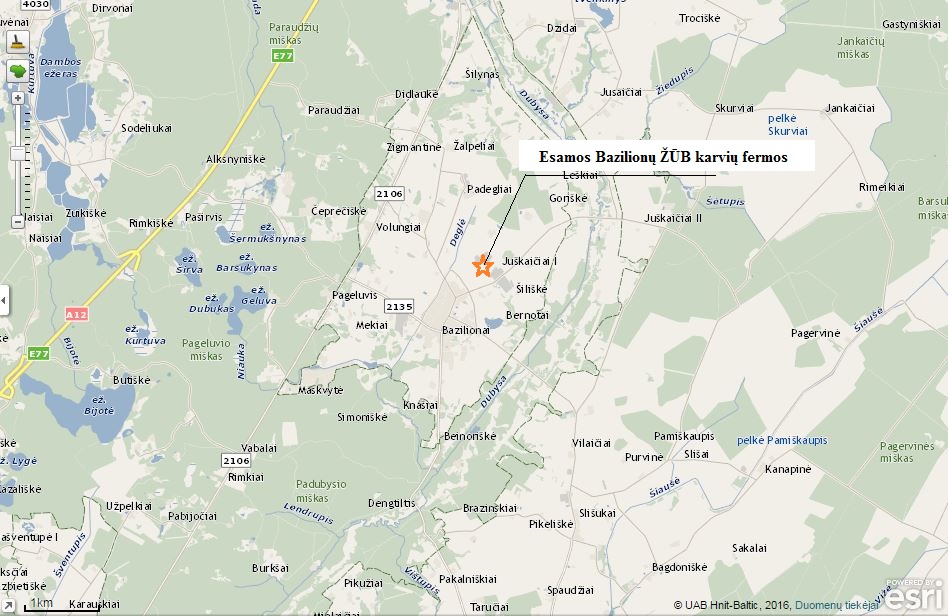 Pav.2. Planuojamos ūkinės veiklos vietos situacinė schema.Teritorijos žemėlapis su gretimybėmis (ne senesnis kaip 3 metų)Žemėlapis su gretimybėmis pateiktas 3 priede.Nuosavybės teisę patvirtinančių dokumentų kopijosIšrašų iš VĮ Registrų centro kopijos pateiktos 2 priede.Žemės sklypo planas Žemės sklypų planų kopijos pateiktos 1 priede.19. Planuojamos ūkinės veiklos sklypo ir gretimų žemės sklypų ar teritorijų funkcinis zonavimas ir teritorijos naudojimo reglamentas (pagrindinė žemės naudojimo paskirtis ir būdas (būdai), nustatytos specialiosios žemės naudojimo sąlygos, vyraujančių statinių ar jų grupių paskirtis) pagal patvirtintus teritorijų planavimo dokumentus. Informacija apie vietovės infrastruktūrą, urbanizuotas teritorijas (gyvenamąsias, pramonines, rekreacines, visuomeninės paskirties), esamus statinius ir šių teritorijų ir (ar) statinių atstumus nuo planuojamos ūkinės veiklos vietos (objekto ar sklypo, kai toks suformuotas, ribos).Pagrindinė žemės naudojimo paskirtis ir būdas (būdai), nustatytos specialiosios žemės naudojimo sąlygos, vyraujančių statinių ar jų grupių paskirtisVieno žemės sklypo, kuriame planuojama ūkinė veikla, adresas Vytauto 54, Bazilionų miestelis, Bubių seniūnija, Šiaulių rajono savivaldybė, unikalus Nr.4400-1850-4737, plotas 2,4924 ha. Žemės naudojimo paskirtis – žemės ūkio, naudojimo būdas – Kiti žemės ūkio paskirties sklypai. Antrojo žemės sklypo, kuriame planuojama ūkinė veikla, adresas Vytauto 56, Bazilionų miestelis, Bubių seniūnija, Šiaulių rajono savivaldybė, unikalus Nr.4400-1850-4826, plotas 4,4415 ha. Žemės naudojimo paskirtis – žemės ūkio, naudojimo būdas – Kiti žemės ūkio paskirties sklypai. Abiejų sklypų ir juose esančių statinių savininkas Bazilionų ŽŪB. Šiuose sklypuose yra Bazilionų ŽŪB priklausantys karvių fermų ir pagalbiniai pastatai. Nekilnojamo turto registro išrašai-pažymėjimai apie nekilnojamo daikto ar daiktinių teisių į jį įregistravimą nekilnojamo turto registre pateikti 2 priede.Žemės sklypui nustatytos specialiosios žemės naudojimo sąlygos:Melioracijos sistemų bei įrenginių;Elektros oro linijos;Kelių sanitarinė zona;Ryšių linijų apsaugos zona.Teritorijų planavimo dokumento sprendiniai (jei yra patvirtintas teritorijų planavimo dokumentas)2013 m. spalio 31 d. Šiaulių rajono savivaldybės tarybos sprendimu Nr. T-248 patvirtinto Bazilionų miestelio bendrojo plano brėžinyje Koncepcija. Funkciniai prioritetai planuojamos ūkinės veiklos teritorija priskiriama pramonės, verslo infrastruktūros objektų prioriteto zonai. Ištrauka iš Bazilionų miestelio bendrojo plano pateikiama Pav.3. 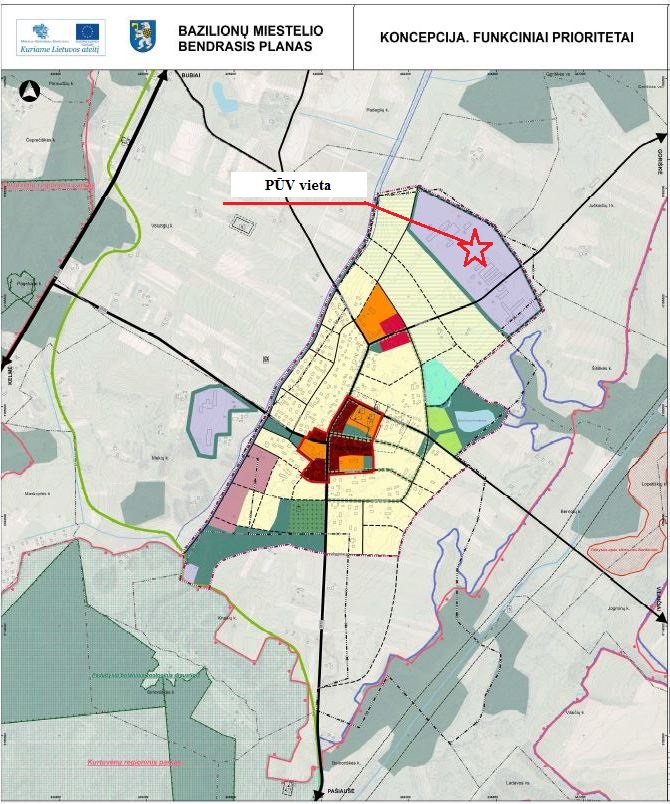 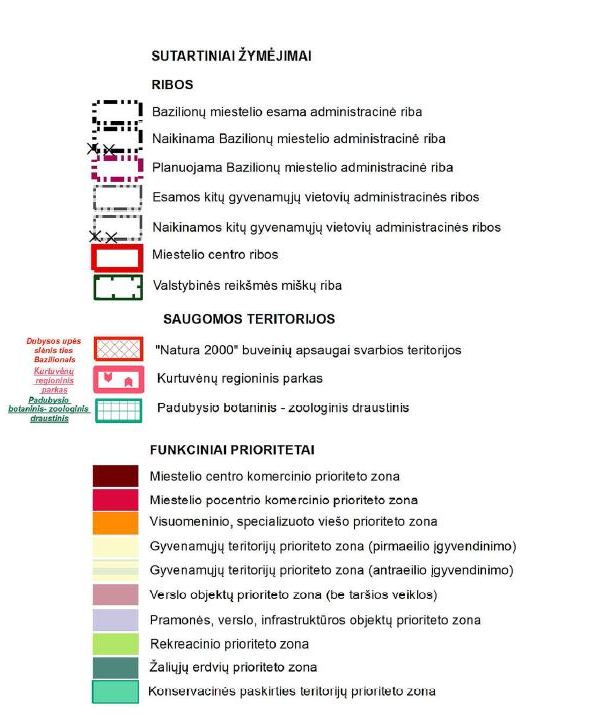 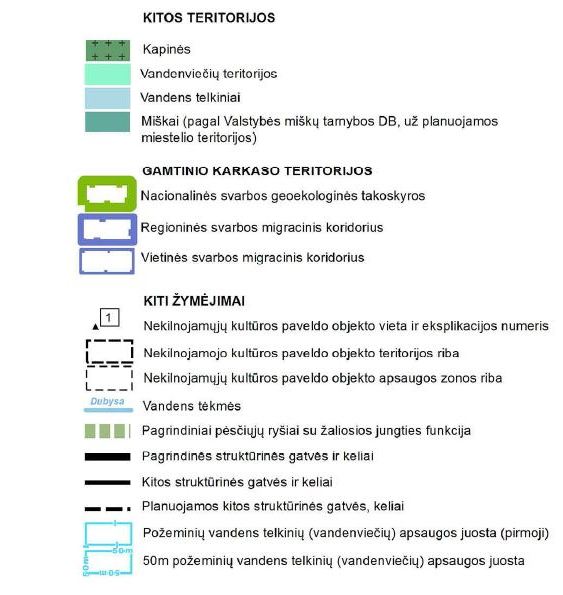 Pav. 3. Bazilionų miestelio bendrasis planas. Koncepcija. Funkciniai prioritetai Informacija apie vietovės infrastruktūrąSusisiekimas. Bazilionų ŽŪB karvių fermos yra Šiaulių apskrities Šiaulių rajono savivaldybės Bubių seniūnijos Bazilionų miestelyje. Į objektą nuo Šiaulių ir Kelmės pusės galima atvykti rajoniniu keliu Nr.2106 Kelmė-Noreišiai-Bubiai, toliau važiuojant rajoniniu keliu Nr. 2135 Bazilionai-Pašiaušė-Tvibiukai ir Bazilionų miestelio Vytauto gatve.Inžinerinė infrastruktūra. Šiuo metu Bazilionų ŽŪB karvių fermų  sklypuose yra tokia inžinerinė infrastruktūra ir statiniai: privažiuojamieji vidaus keliai; geriamojo vandens tiekimo tinklai (iš vietinio vandens gręžinio)elektros pastotė; Informacija apie urbanizuotas teritorijas (gyvenamąsias, pramonines, rekreacines, visuomeninės paskirties)Planuojamos ūkinės veiklos teritorija yra Šiaulių rajono savivaldybėje, Bubių seniūnijoje, Bazilionų miestelyje.Gretimybėje nėra visuomeninės paskirties ar rekreacinių teritorijų. Remiantis Lietuvos statistikos departamento pateikiamais visuotinio gyventojų surašymo duomenimis, 2011 metais Bubių seniūnijoje gyveno 3.176 gyventojai, o Bazilionų miestelyje - 390 gyventojų.Žemėlapis su gretimybėmis pateiktas 3 priede.Informacija apie esamus statinius ir urbanizuotų teritorijų ir (ar) statinių atstumus nuo planuojamos ūkinės veiklos vietosAtstumas nuo Bazilionų ŽŪB rekonstruojamų pastatų ir statinių iki artimiausio gyvenamojo namo, esančio adresu Vytauto 53, Bazilionų miestelis, yra 175 m.Schema su PŪV statiniais  ir artimiausiais gyvenamaisiais namais pateikta Pav. 4.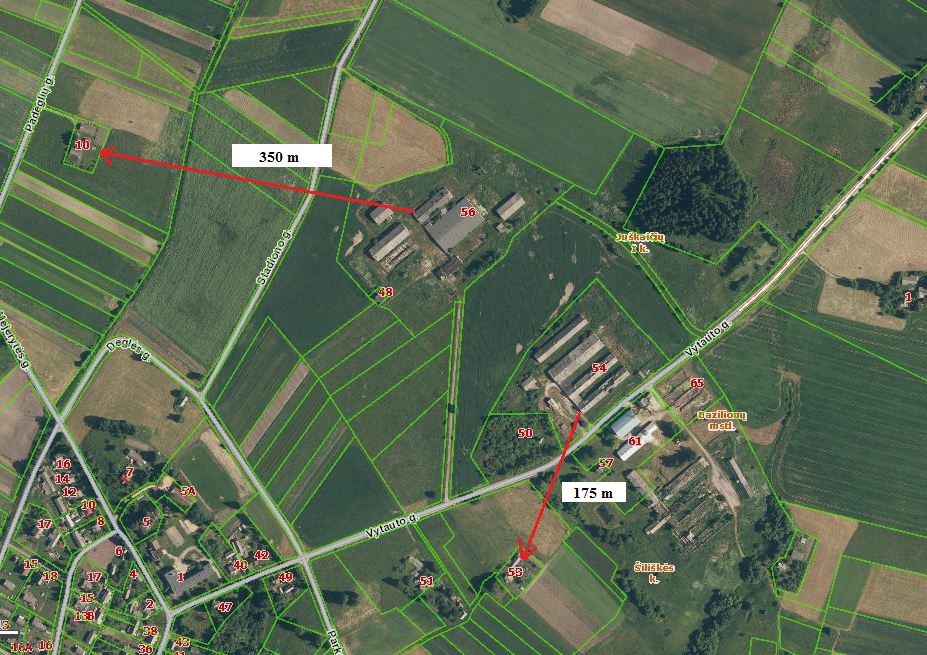 Pav. 4. Schema su statiniais (taršos šaltiniais) bei artimiausiais gyvenamaisiais namais20. Informacija apie eksploatuojamus ir išžvalgytus žemės gelmių telkinių išteklius (naudingas iškasenas, gėlo ir mineralinio vandens vandenvietes), įskaitant dirvožemį; geologinius procesus ir reiškinius (pvz., erozija, sufozija, karstas, nuošliaužos), geotopus, kurių duomenys kaupiami GEOLIS (geologijos informacijos sistema) duomenų bazėje (https://epaslaugos.am.lt/). Informacija apie eksploatuojamus ir išžvalgytus žemės gelmių telkinių ištekliusPŪV teritorijoje nėra eksploatuojamų ir išžvalgytų žemės gelmių telkinių.Informacija apie geologinius procesus ir reiškinius, geotopusRemiantis geologijos informacijos sistema GEOLIS, PŪV teritorijoje geologinių procesų ir reiškinių bei geotopų nėra.21. Informacija apie kraštovaizdį, gamtinį karkasą, vietovės reljefą, vadovautis Europos kraštovaizdžio konvencijos, Europos Tarybos ministrų komiteto 2008 m. rekomendacijomis CM/Rec (2008-02-06)3 valstybėms narėms dėl Europos kraštovaizdžio konvencijos įgyvendinimo gairių nuostatomis, Lietuvos kraštovaizdžio politikos krypčių aprašu (http:www.am.lt/VI/index.php#a/12929) ir Lietuvos Respublikos kraštovaizdžio erdvinės struktūros įvairovės ir jos tipų identifikavimo studija (http://www.am.lt/VI/article.php3?article_id=13398), kurioje vertingiausios estetiniu požiūriu Lietuvos kraštovaizdžio vizualinės struktūros išskirtos studijoje pateiktame Lietuvos kraštovaizdžio vizualinės struktūros žemėlapyje ir pažymėtos indeksais V3H3, V2H3, V3H2, V2H2, V3H1, V1H3, jų vizualinis dominantiškumas yra a, b, c. Planuojama ūkinė veikla numatyta Bazilionų ŽŪB esančiose karvių fermose, kuriose ūkinė veikla buvo vykdoma iki 2008 metų.Remiantis Bazilionų miestelio bendrojo plano sprendiniais, PŪV teritorija į gamtinį karkasą nepatenka.Planuojamos ūkinės veiklos teritorija yra Žemaičių aukštumos Rytų Žemaičių plynaukštėje. Reljefo altitudė yra 131 m abs. alt.22. Informacija apie saugomas teritorijas (pvz., draustiniai, parkai ir kt.), įskaitant Europos ekologinio tinklo „Natura 2000“ teritorijas, kurios registruojamos STK (Saugomų teritorijų valstybės kadastras) duomenų bazėje (http://stk.vstt.lt) ir šių teritorijų atstumus nuo planuojamos ūkinės veiklos vietos (objekto ar sklypo, kai toks suformuotas, ribos). Pridedama Valstybinės saugomų teritorijos tarnybos prie Aplinkos ministerijos Poveikio reikšmingumo „Natura 2000“ teritorijoms išvada, jeigu tokia išvada reikalinga pagal teisės aktų reikalavimus. Informacija apie saugomas teritorijas, įskaitant Europos ekologinio tinklo „Natura 2000“ teritorijasEsamos ir pareiškiamos ūkinės veiklos sklypai į Europos bendrijos svarbos teritorijas bei kitas gamtines saugomas teritorijas nepatenka ir su jomis nesiriboja. Į saugomų gyvūnų, augalų ir grybų rūšių sąrašą įrašytų rūšių ir jų buveinių sklypuose nėra. Artimiausia saugoma teritorija – Dubysos upės slėnis, esantis už ~ 0,6 km rytų pusėje. Ištrauka iš Valstybinės saugomų teritorijų tarnybos kadastro žemėlapio pateikta Pav. 5.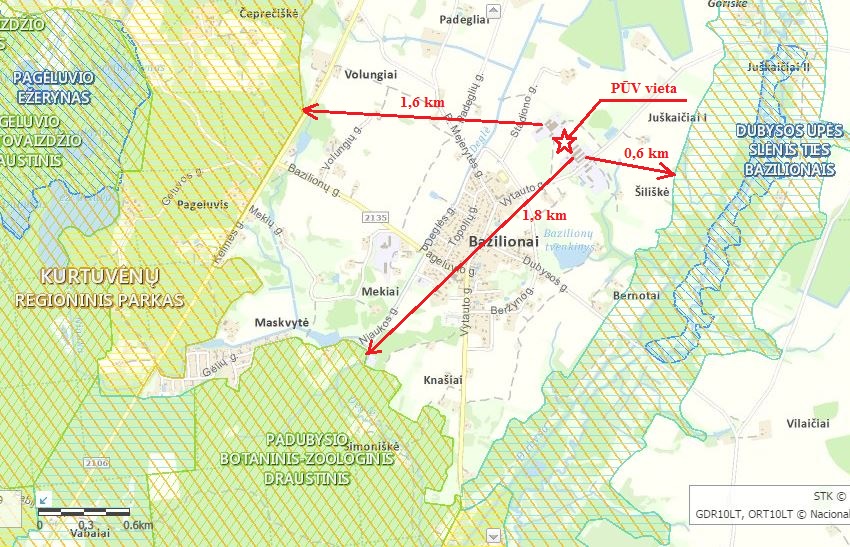 Pav. 5. PŪV ir esamo objekto vieta saugomų teritorijų atžvilgiu (šaltinis: https://stk.am.lt/portal/) Artimiausia „NATURA 2000“ teritorija – Dubysos upės slėnis ties Bazilionais – yra už ~ 1,0-2,1 km pietryčių ir šiaurės pusėje. Teritorijos, kuri atitinka BAST kriterijus, apsaugos tikslas – eutrofinius aukštuosius žolynus ir aliuvines pievas.Už ~ 2,5 km vakarų pusėje esančio Pagėluvio ežeryno priskyrimo „NATURA 2000“ tinklui tikslas – išsaugoti natūralius distrofinius ežerus,  aktyvias aukštapelkes, tarpines pelkes ir liūnus, vakarų taigą, pelkėtus lapuočių miškus bei pelkinius miškus.Už ~ 3,0 km šiaurės vakarų pusėje yra priskirtas „NATURA 2000“ tinklui Paraudžių miškas. Priskyrimo tikslas - išsaugoti Vakarų taigą,  žolių turtingus eglynus, pelkėtus lapuočių miškus ir pelkinius miškus.Ištrauka iš Natura 2000 žemėlapio pateikta Pav. 6.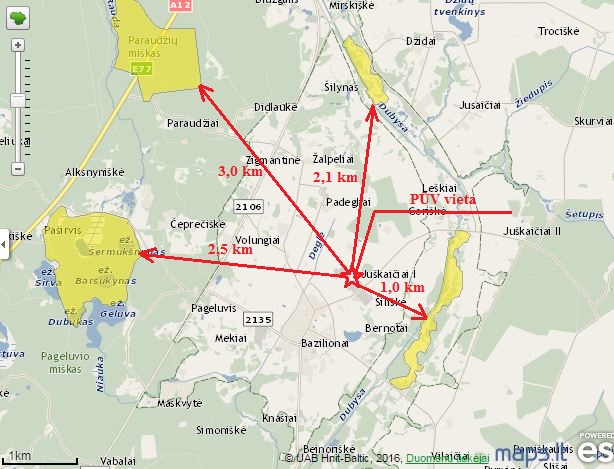 Pav. 5. PŪV ir esamo objekto vieta „Natura 2000“ teritorijų atžvilgiu (šaltinis: http://www.natura2000info.lt/lt/zemelapis.html)Valstybinės saugomų teritorijų tarnybos prie Aplinkos ministerijos Poveikio reikšmingumo „Natura 2000“ teritorijoms išvada (jeigu tokia išvada reikalinga) Tokia išvada nereikalinga, nes planuojamos ūkinės veiklos gretimybėje nėra „NATURA 2000“ teritorijų.23. Informacija apie biotopus – miškus, jų paskirtį ir apsaugos režimą; pievas, pelkes, vandens telkinius ir jų apsaugos zonas, juostas, jūros aplinką ir kt.; biotopų buveinėse esančias saugomas rūšis, jų augavietes ir radavietes, kurių informacija kaupiama SRIS (saugomų rūšių informacinė sistema) duomenų bazėje (https://epaslaugos.am.lt/), jų atstumą nuo planuojamos ūkinės veiklos vietos (objekto ar sklypo, kai toks suformuotas, ribos) ir biotopų buferinį pajėgumą (biotopų atsparumo pajėgumas). Planuojamos ūkinės veiklos teritorijoje nėra miškų, pievų, pelkių. Artimiausioje gretimybėje vyrauja žemės ūkio paskirties žemė sklypai. 24. Informacija apie jautrias aplinkos apsaugos požiūriu teritorijas – vandens pakrančių zonas, potvynių zonas, karstinį regioną, gėlo ir mineralinio vandens vandenvietes, jų apsaugos zonas ir juostas ir pan. Netoli ūkinės veiklos teritorijos, teka Dubysos upė (kodas 14010001) ir Deglės upė (kodas 14010090). Šie abu vandentakiai priskiriami Dubysos upės baseinui. Jų apsaugos zonos  - 100 m. Paviršinio vandens telkinių apsaugos zonoms ir juostoms galioja LR vyriausybės 1992 m. gegužės 12 d. nutarimo Nr.343 (Žin., 1992, Nr. 22-652; aktuali redakcija nuo 2014-07-15) XXIX skyriaus 127 punkto nuostatos. Mažiausias atstumas yra iki Deglės upės – apie 270 m, iki Dubysos upės apsaugos zonos 450 m.. Žemėlapio ištrauka iš Aplinkos apsaugos agentūros upių, ežerų ir tvenkinių kadastro pateikta Pav. 6.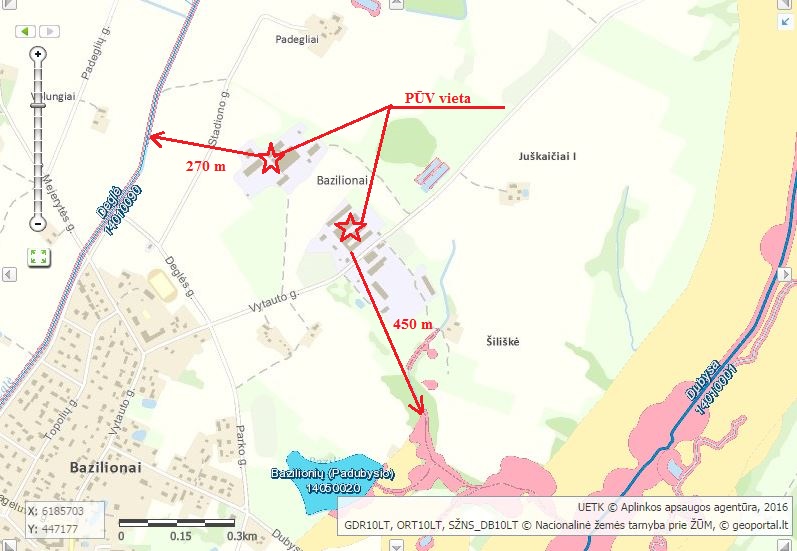 Pav. 6. Artimiausių paviršinio vandens telkinių su apsaugos zonomis ir juostomis schema (šaltinis: Aplinkos apsaugos agentūra, https://uetk.am.lt/portal/startPageForm.action)  25. Informacija apie teritorijos taršą praeityje (teritorijos, kuriose jau buvo nesilaikoma projektui taikomų aplinkos kokybės normų), jei tokie duomenys turimi. Nagrinėjamoje teritorijoje ir jos apylinkėse valstybinis aplinkos monitoringas nebuvo vykdomas.26. Informacija apie tankiai apgyvendintas teritorijas ir jų atstumą nuo planuojamos ūkinės veiklos vietos (objekto ar sklypo, kai toks suformuotas, ribos). Planuojamos ūkinės veiklos teritorija yra šiaurės rytų kryptimi nuo Bazilionų miestelio. Atstumas iki artimiausio gyvenamojo namo, esančio adresu Vytauto 53, Bazilionų miestelis, sudaro apie 175 m. Bazilionų miestelyje gyvena 390 gyventojų. Iki seniūnijos centro Bubių miestelio atstumas yra apie 10 km. Bubių miestelyje 2014 metų duomenimis gyvena 833 gyventojai.Atstumas iki Šiaulių miesto yra apie 21 km. Šiauliuose 2015 metų duomenimis gyvena 104.569 gyventojai. 27. Informacija apie vietovėje esančias nekilnojamąsias kultūros vertybes, kurios registruotos Kultūros vertybių registre (http://kvr.kpd.lt/heritage), ir jų atstumą nuo planuojamos ūkinės veiklos vietos (objekto ar sklypo, kai toks suformuotas, ribos).Planuojamos ūkinės veiklos teritorijoje nėra registruotų kultūros paveldo vertybių. Iki artimiausio Kultūros vertybių registre įrašyto objekto Šv. Bazilijaus Didžiojo bažnyčios ir klebonojos pastatų ansamblio iki rekonstruojamų fermų yra 700 m atstumas, iki Volungių k. senųjų kapinių – 750 m. Ištrauka iš LR Kultūros vertybių registro žemėlapio pateikiama Pav. 7.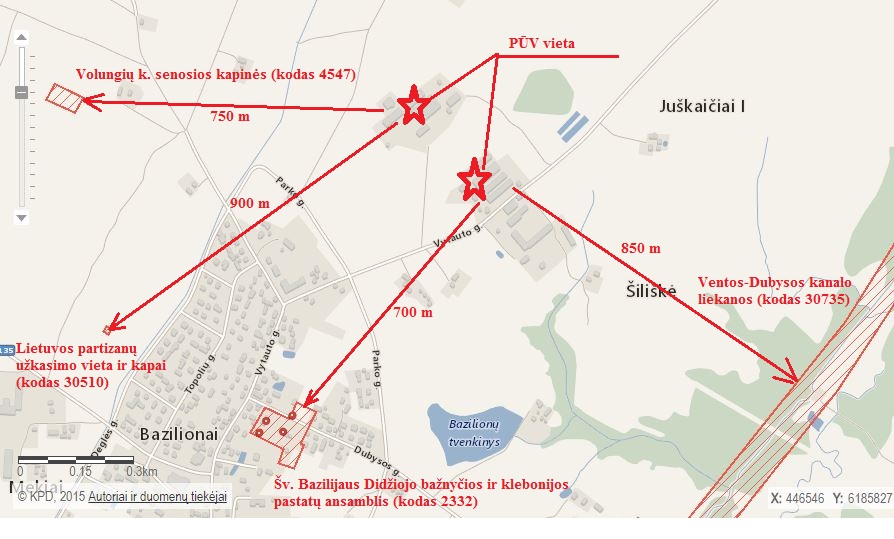 Pav. 7. Planuojamos ūkinės veiklos vieta kultūros paveldo vertybių atžvilgiu (šaltinis: http://kvr.kpd.lt/heritage/)IV. GALIMO POVEIKIO APLINKAI RŪŠIS IR APIBŪDINIMAS 28. Galimas reikšmingas poveikis aplinkos veiksniams, atsižvelgiant į dydį ir erdvinį mastą (pvz., geografinę vietovę ir gyventojų, kuriems gali būti daromas poveikis, skaičių); pobūdį (pvz., teigiamas ar neigiamas, tiesioginis ar netiesioginis, sąveikaujantis, trumpalaikis, vidutinės trukmės, ilgalaikis); poveikio intensyvumą ir sudėtingumą (pvz., poveikis intensyvės tik paukščių migracijos metu); poveikio tikimybę (pvz., tikėtinas tik avarijų metu); tikėtiną poveikio pradžią, trukmę, dažnumą ir grįžtamumą (pvz., poveikis bus tik statybos metu, lietaus vandens išleidimas gali padidinti upės vandens debitą, užlieti žuvų nerštavietes, sukelti eroziją, nuošliaužas); bendrą poveikį su kita vykdoma ūkine veikla ir (arba) pagal teisės aktų reikalavimus patvirtinta ūkinės veiklos plėtra gretimose teritorijose (pvz., kelių veiklos rūšių vandens naudojimas iš vieno vandens šaltinio gali sumažinti vandens debitą, sutrikdyti vandens gyvūnijos mitybos grandinę ar visą ekologinę pusiausvyrą, sumažinti ištirpusio vandenyje deguonies kiekį); galimybę veiksmingai sumažinti poveikį:28.1. poveikis gyventojams ir visuomenės sveikatai, įskaitant galimą neigiamą poveikį gyvenamajai, rekreacinei, visuomeninei aplinkai, gyventojų saugai ir visuomenės sveikatai dėl fizikinės, cheminės, biologinės taršos (atsižvelgiant į foninį užterštumą) ir kvapų (pvz., vykdant veiklą, susidarys didelis oro teršalų kiekis dėl kuro naudojimo, padidėjusio transporto srauto, gamybos proceso ypatumų, statybų metu ir pan.); galimą poveikį vietos darbo rinkai ir vietovės gyventojų demografijaiPoveikis gyventojams ir visuomenės sveikatai, įskaitant galimą neigiamą poveikį gyvenamajai, rekreacinei, visuomeninei aplinkai, gyventojų saugai ir visuomenės sveikatai Kadangi planuojamose rekonstruoti fermose numatoma auginti 84.500 vnt. broilerių, kas sudaro 33,8 SG, vadovaujantis LR Vyriausybės 1992 m. gegužės 12 d. nutarimo Nr. 343 „Dėl specialiųjų žemės ir miško naudojimo sąlygų patvirtinimo“ 73 punktu, tokiam gyvūnų skaičiui SAZ yra nereglamentuojama. Numatoma, kad planuojama ūkinė veikla užtikrins tinkamą  susidarančio mėšlo tvarkymą. Paukščių auginimo metu susidaręs sausas mėšlas bus sandėliuojamas mėšlidėje, įrengtoje pagal reikalavimus, todėl rizikos biogeniniams teršalams patekti į aplinką nebus.Todėl įvertinus visas aplinkybes (technologijas, atstumus ir t.t.) galima daryti išvadą, kad neigiamo poveikio gyventojams ir visuomenės sveikatai nebus.Galimas poveikis vietos darbo rinkaiPŪV vykdyti numatoma įdarbinti apie 8 darbuotojus, todėl PŪV turės teigiamos įtakos vietovės darbo rinkai. Galimas poveikis vietovės gyventojų demografijaiPlanuojama ūkinė veikla vietovės gyventojų demografijai (gimstamumui, mirtingumui, emigracijai/imigracijai ir pan.) įtakos neturės. 28.2. poveikis biologinei įvairovei, įskaitant galimą poveikį natūralioms buveinėms dėl jų užstatymo ar suskaidymo, hidrologinio režimo pokyčio, želdinių sunaikinimo ir pan.; galimas natūralių buveinių tipų plotų sumažėjimas, saugomų rūšių, jų augaviečių ir radaviečių išnykimas ar pažeidimas, galimas neigiamas poveikis gyvūnų maitinimuisi, migracijai, veisimuisi ar žiemojimuiPagal 2013 m. spalio 31 d. Šiaulių rajono savivaldybės tarybos sprendimu Nr. T-248 patvirtintą Bazilionų miestelio bendrąjį planą PŪV teritorija priskirta pramonės, verslo infrastruktūros objektų prioriteto zonai. Aplinkinėse teritorijose dominuoja žemės ūkio paskirties teritorijos (žemės ūkio dirbami laukai), todėl poveikio biologinei įvairovei nebus.28.3. poveikis žemei ir dirvožemiui, pavyzdžiui, dėl numatomų didelės apimties žemės darbų (pvz., kalvų nukasimas, vandens telkinių gilinimas ar upių vagų tiesinimas); gausaus gamtos išteklių naudojimo; pagrindinės tikslinės žemės paskirties pakeitimoNagrinėjamoje teritorijoje paplitę aukštos ekonominės vertės dirvožemiai. Aplinkinių žemės naudmenų paskirtis – ariama žemė ir kultūrinės pievos.Planuojama ūkinė veikla nedarys tiesioginio poveikio dirvožemiui, nes:Kitų taršos aplinkai šaltinių, išskyrus paukščių ekskrementus bei tvartų ir įrangos plovimo vandenis, ūkinėje veikloje nebus;Mėšlas sausame pavidale bus išvežamas iš pastatų ir sandėliuojamas fermų teritorijoje projektuojamoje mėšlidėje.Plovimo vandenys bus surenkami ir nukreipiami į projektuojamą rezervuarą, t. y. visos biogeninės medžiagos bus surenkamos ir į aplinką nepateks;Buitinės nuotekos bus surenkamos projektuojamame rezervuare ir bus išvežamos į valymo įrengimus;Lietaus nuotekos, susidarančios ant sąlyginai švarių paviršių, bus surenkamos ir latakais nukreipiamos į gamtinę aplinką. Kitų aplinkai pavojingų taršos šaltinių nebus;Mėšlo panaudojimas dirvožemio tręšimui bus vykdomas pagal suderintą tręšimo planą;28.4. poveikis vandeniui, pakrančių zonoms, jūrų aplinkai (pvz., paviršinio ir požeminio vandens kokybei, hidrologiniam režimui, žvejybai, navigacijai, rekreacijai)Poveikio vandeniui nebus.28.5. poveikis orui ir vietovės meteorologinėms sąlygoms (pvz., aplinkos oro kokybei, mikroklimatui)Poveikis orui ir vietovės meteorologinėms sąlygoms bus nežymus.28.6. poveikis kraštovaizdžiui, pasižyminčiam estetinėmis, nekilnojamosiomis kultūros ar kitomis vertybėmis, rekreaciniais ištekliais, ypač vizualinis, įskaitant poveikį dėl reljefo formų keitimo (pažeminimas, paaukštinimas, lyginimas)Planuojama ūkinė veikla nėra kraštovaizdžio, pasižyminčio estetinėmis, nekilnojamosiomis kultūros ar kitomis vertybėmis, rekreaciniais ištekliais zonoje, tačiau turės teigiamą įtaką kraštovaizdžiui, nes bus sutvarkyta neprižiūrima ir apleista teritorija su apgriuvusiais pastatais ir statiniais.28.7. poveikis materialinėms vertybėms (pvz., nekilnojamojo turto (žemės, statinių) paėmimas, poveikis statiniams dėl veiklos sukeliamo triukšmo, vibracijos, numatomi apribojimai nekilnojamajam turtui)Numatoma esamų susidėvėjusių pastatų rekonstrukcija. Materialinėms vertybėms neigiamo poveikio nebus.28.8. poveikis kultūros paveldui, (pvz., dėl veiklos sukeliamo triukšmo, vibracijos, šviesos, šilumos, spinduliuotės)Planuojama ūkinė veikla poveikio kultūros paveldui neturės.29. Galimas reikšmingas poveikis 28 punkte nurodytų veiksnių sąveikai.Planuojama ūkinė veikla neturėtų sukelti rizikos nei aplinkos komponentams, nei visuomenės sveikatai. Atlikus esamų pastatų rekonstrukciją bei išvalius teritoriją nuo senų apleistų ir apgriuvusių pastatų kraštovaizdis taps gražesniu.30. Galimas reikšmingas poveikis 28 punkte nurodytiems veiksniams, kurį lemia planuojamos ūkinės veiklos pažeidžiamumo rizika dėl ekstremaliųjų įvykių (pvz., didelių avarijų) ir (arba) ekstremaliųjų situacijų (nelaimių). Planuojamos ūkinės veiklos pažeidžiamumo rizika dėl ekstremaliųjų įvykių ir (arba) ekstremaliųjų situacijų yra labai nedidelė.31. Galimas reikšmingas tarpvalstybinis poveikis. Planuojama ūkinė veikla tarpvalstybinio poveikio neturės.32. Planuojamos ūkinės veiklos charakteristikos ir (arba) priemonės, kurių numatoma imtis siekiant išvengti bet kokio reikšmingo neigiamo poveikio arba užkirsti jam kelią.Pagrindiniai su planuojama ūkine veikla susiję rizikos užteršti aplinką mažinimo veiksniai:teritorija aplink pastatus bus padengta asfaltbetonio danga;kraikinis mėšlas bus sandėliuojamas mėšlidėje, įregtoje pagal reikalavimus;atsitiktinai išsibarstęs ant asfaltbetonio mėšlas bus operatyviai sušluojamas, todėl sumažėja rizika su lietaus vandeniu teršalams patekti ant grunto ir į vandenis.Reikšmingo neigiamo poveikio aplinkai dėl planuojamos ūkinės veiklos nebus, todėl kitų priemonių nenumatoma. PRIEDAIŽaliavos, cheminėsmedžiagos arpreparato pavadinimasKiekis per metus, tCheminės medžiagos ar preparato klasifikavimas ir ženklinimasCheminės medžiagos ar preparato klasifikavimas ir ženklinimasCheminės medžiagos ar preparato klasifikavimas ir ženklinimasŽaliavos, cheminėsmedžiagos arpreparato pavadinimasKiekis per metus, tkategorijapavojaus nuorodarizikos frazės12345Pašarai2660-nepavojingos-Kraikas983-nepavojingos-Sanitarinės ir dezinfekcinės priemonės*****Eil. Nr.Žaliavos, cheminės medžiagos ar preparato pavadinimasTransportavimo būdasKiekis, saugomas vietoje, tSaugojimo būdas123451PašaraiAutotransportu100Spec. talpose2Sanitarinės ir dezinfekcinės priemonėsAutotransportu*Spec. talposeAmoniako taršos koeficientas, kgNH3/paukščiuiPaukščių skaičius, vnt.(A-1 paukštidėje)Metinis išmetamo į atmosferą amoniako kiekis, tBroileriai0,1529.062,004,359Kietųjų dalelių taršos koeficientas, kgKD/paukščiuiPaukščių skaičius, vnt.(A-1 paukštidėje)Metinis išmetamo į atmosferą kietųjų dalelių kiekis, tBroileriai0,05229.062,001,511Iš A-1 paukštidės į atmosferos orą išmetamų teršalų kiekis, t:Iš A-1 paukštidės į atmosferos orą išmetamų teršalų kiekis, t:Iš A-1 paukštidės į atmosferos orą išmetamų teršalų kiekis, t:5,871Amoniako taršos koeficientas, kgNH3/paukščiuiPaukščių skaičius, vnt.(A-2 paukštidėje)Metinis išmetamo į atmosferą amoniako kiekis, tBroileriai0,158.107,001,216Kietųjų dalelių taršos koeficientas, kgKD/paukščiuiPaukščių skaičius, vnt.
(A-2 paukštidė)Metinis išmetamo į atmosferą kietųjų dalelių kiekis, tBroileriai0,0528.107,000,422Iš A-2 paukštidės į atmosferos orą išmetamų teršalų kiekis, t:Iš A-2 paukštidės į atmosferos orą išmetamų teršalų kiekis, t:Iš A-2 paukštidės į atmosferos orą išmetamų teršalų kiekis, t:1,638Amoniako taršos koeficientas, kgNH3/paukščiuiPaukščių skaičius, vnt.
(B-1 paukštidė)Metinis išmetamo į atmosferą amoniako kiekis, tBroileriai0,1510.258,001,539Kietųjų dalelių taršos koeficientas, kgKD/paukščiuiPaukščių skaičius, vnt.
(B-1 paukštidė)Metinis išmetamo į atmosferą kietųjų dalelių kiekis, tBroileriai0,05210.258,000,533Iš B-1 paukštidės į atmosferos orą išmetamų teršalų kiekis, t:Iš B-1 paukštidės į atmosferos orą išmetamų teršalų kiekis, t:Iš B-1 paukštidės į atmosferos orą išmetamų teršalų kiekis, t:2,072Amoniako taršos koeficientas, kgNH3/paukščiuiPaukščių skaičius, vnt.
(B-2 paukštidė)Metinis išmetamo į atmosferą amoniako kiekis, tBroileriai0,1510.179,001,527Kietųjų dalelių taršos koeficientas, kgKD/paukščiuiPaukščių skaičius, vnt.
(B-2 paukštidė)Metinis išmetamo į atmosferą kietųjų dalelių kiekis, tBroileriai0,05210.179,000,529Iš B-2 paukštidės į atmosferos orą išmetamų teršalų kiekis, t:Iš B-2 paukštidės į atmosferos orą išmetamų teršalų kiekis, t:Iš B-2 paukštidės į atmosferos orą išmetamų teršalų kiekis, t:2,056Amoniako taršos koeficientas, kgNH3/paukščiuiPaukščių skaičius, vnt.
(B-3 paukštidė)Metinis išmetamo į atmosferą amoniako kiekis, tBroileriai0,1517.059,002,559Kietųjų dalelių taršos koeficientas, kgKD/paukščiuiPaukščių skaičius, vnt.
(B-3 paukštidė)Metinis išmetamo į atmosferą kietųjų dalelių kiekis, tBroileriai0,05217.059,000,887Iš B-3 paukštidės į atmosferos orą išmetamų teršalų kiekis, t:Iš B-3 paukštidės į atmosferos orą išmetamų teršalų kiekis, t:Iš B-3 paukštidės į atmosferos orą išmetamų teršalų kiekis, t:3,446Amoniako taršos koeficientas, kgNH3/paukščiuiPaukščių skaičius, vnt.
(B-4 paukštidė)Metinis išmetamo į atmosferą amoniako kiekis, tBroileriai0,159.819,001,473Kietųjų dalelių taršos koeficientas, kgKD/paukščiuiPaukščių skaičius, vnt.
(B-4 paukštidė)Metinis išmetamo į atmosferą kietųjų dalelių kiekis, tBroileriai0,0529.819,000,511Iš B-4 paukštidės į atmosferos orą išmetamų teršalų kiekis, t:Iš B-4 paukštidės į atmosferos orą išmetamų teršalų kiekis, t:Iš B-4 paukštidės į atmosferos orą išmetamų teršalų kiekis, t:1,983Iš viso išmetamų teršalų kiekis, t:Iš viso išmetamų teršalų kiekis, t:Iš viso išmetamų teršalų kiekis, t:17,066Ventiliatorių našumas (tūrio debitas)Ventiliatorių našumas (tūrio debitas)m3/val.m3/sA-1 paukštidėA-1 paukštidėA-1 paukštidėgaliniai ventiliatoriai (1 vnt.)38.600,0010,7stoginiai ventiliatoriai (1 vnt.)20.700,005,8A-2 paukštidėA-2 paukštidėA-2 paukštidėgaliniai ventiliatoriai (1 vnt.)38.600,0010,7stoginiai ventiliatoriai (1 vnt.)14.100,003,9B-1 paukštidėB-1 paukštidėB-1 paukštidėgaliniai ventiliatoriai (1 vnt.)38.600,0010,7stoginiai ventiliatoriai (1 vnt.)14.100,003,9B-2 paukštidėB-2 paukštidėB-2 paukštidėgaliniai ventiliatoriai (1 vnt.)38.600,0010,7stoginiai ventiliatoriai (1 vnt.)14.100,003,9B-3 paukštidėB-3 paukštidėB-3 paukštidėgaliniai ventiliatoriai (1 vnt.)38.600,0010,7stoginiai ventiliatoriai (1 vnt.)20.700,005,8B-4 paukštidėB-4 paukštidėB-4 paukštidėgaliniai ventiliatoriai (1 vnt.)38.600,0010,7stoginiai ventiliatoriai (1 vnt.)14.100,003,9Katilinės ir kuro parametraiKuro rūšisSk. dujosKatilinės šiluminis našumas Q, kW1500Šiluminė kuro vertė Qž, MJ/m346,5Kuro sunaudojimas Bs, g/s32,3Kuro sunaudojimas Bval, kg/val.116,1Kuro sunaudojimas B, t/m.280,0Koeficientai, lemiantys teršalų išmetimąŠilumos nuostoliai dėl nepilno kuro sudegimo q3, %0,5Koeficientas, nusakantis nepilną kuro sudegimą dėl anglies monoksido buvimo dūmuose, R0,5Šilumos nuostoliai dėl nepilno mechaninio kuro sudegimo q4, %0Koeficientas, charakterizuojantis susidarančio azoto oksidų kiekį 1GJ šilumos KNOx, kg/GJ0,09Skaičiavimų rezultataiSusidarančio anglies monoksido kiekis deginant kurą CCO, kg/t11,625Išmetamas anglies monoksido kiekis MCO, t/m.3,255Išmetamas azoto oksidų kiekis MNOx, t/m.1,172Amoniako taršos koeficientas, Paukščių skaičius, Metinis išmetamo į atmosferą amoniako kiekis, Metinis išmetamo į atmosferą amoniako kiekis, kgNH3/paukščiui vnt.t/metusg/sBroileriai0,0284.484,00    1,690         0,054   Taršos šaltiniaiTaršos šaltiniaiTaršos šaltiniaiTaršos šaltiniaiTaršos šaltiniaiTaršos šaltiniaiIšmetamųjų dujų rodikliai pavyzdžio paėmimo (matavimo) vietojeIšmetamųjų dujų rodikliai pavyzdžio paėmimo (matavimo) vietojeIšmetamųjų dujų rodikliai pavyzdžio paėmimo (matavimo) vietojeTeršalų išmetimo trukmė,PavadinimasNr.Koordinatės2Koordinatės2aukštis,išėjimo angos matmenys, msrauto greitis,temperatūra,tūrio debitas,Teršalų išmetimo trukmė,PavadinimasNr.xymišėjimo angos matmenys, mm/sº CNm3/sval./m.123'3''456789A-1 paukštidėA-1 paukštidėA-1 paukštidėA-1 paukštidėA-1 paukštidėA-1 paukštidėA-1 paukštidėA-1 paukštidėA-1 paukštidėA-1 paukštidėStoginio ventiliatoriaus ortakis001446616,26185817,57,10,8210,9185,86708Stoginio ventiliatoriaus ortakis002446609,96185812,17,10,8210,9185,86708Stoginio ventiliatoriaus ortakis003446605,46185808,17,10,8210,9185,86708Stoginio ventiliatoriaus ortakis004446600,16185803,67,10,8210,9185,86708Stoginio ventiliatoriaus ortakis005446594,86185799,17,10,8210,9185,86708Stoginio ventiliatoriaus ortakis006446589,46185794,57,10,8210,9185,86708Stoginio ventiliatoriaus ortakis007446584,26185790,17,10,8210,9185,86708Stoginio ventiliatoriaus ortakis008446578,06185784,87,10,8210,9185,86708Stoginio ventiliatoriaus ortakis009446573,46185780,97,10,8210,9185,86708Galinis ventiliatorius010446631,76185807,81,51,4x1,45,51810,76708Galinis ventiliatorius011446629,96185810,01,51,4x1,45,51810,76708Galinis ventiliatorius012446628,76185811,21,51,4x1,45,51810,76708Galinis ventiliatorius013446626,36185814,11,51,4x1,45,51810,76708Galinis ventiliatorius014446623,86185817,11,51,4x1,45,51810,76708Galinis ventiliatorius015446622,76185818,31,51,4x1,45,51810,76708Galinis ventiliatorius016446618,06185823,81,51,4x1,45,51810,76708Galinis ventiliatorius017446616,96185825,11,51,4x1,45,51810,76708Galinis ventiliatorius018446614,76185827,71,51,4x1,45,51810,76708Galinis ventiliatorius019446612,26185830,71,51,4x1,45,51810,76708Galinis ventiliatorius020446611,26185831,91,51,4x1,45,51810,76708Galinis ventiliatorius021446608,96185834,51,51,4x1,45,51810,76708A-2 paukštidėA-2 paukštidėA-2 paukštidėA-2 paukštidėA-2 paukštidėA-2 paukštidėA-2 paukštidėA-2 paukštidėA-2 paukštidėA-2 paukštidėStoginio ventiliatoriaus ortakis022446581,16185837,55,20,827,4183,96708Stoginio ventiliatoriaus ortakis023446569,16185830,85,20,827,4183,96708Stoginio ventiliatoriaus ortakis024446560,66185819,95,20,827,4183,96708Stoginio ventiliatoriaus ortakis025446548,56185813,25,20,827,4183,96708Galinis ventiliatorius026446589,36185838,91,51,4x1,45,51810,76708Galinis ventiliatorius027446587,76185840,81,51,4x1,45,51810,76708Galinis ventiliatorius028446583,56185845,61,51,4x1,45,51810,76708Galinis ventiliatorius029446582,06185847,31,51,4x1,45,51810,76708B-1 paukštidėB-1 paukštidėB-1 paukštidėB-1 paukštidėB-1 paukštidėB-1 paukštidėB-1 paukštidėB-1 paukštidėB-1 paukštidėB-1 paukštidėStoginio ventiliatoriaus ortakis030446814,56185600,87,10,827,4183,96708Stoginio ventiliatoriaus ortakis031446801,56185592,47,10,827,4183,96708Stoginio ventiliatoriaus ortakis032446790,76185580,77,10,827,4183,96708Stoginio ventiliatoriaus ortakis033446776,66185571,27,10,827,4183,96708Stoginio ventiliatoriaus ortakis034446766,56185560,07,10,827,4183,96708Galinis ventiliatorius035446823,56185603,91,51,4x1,45,51810,76708Galinis ventiliatorius036446822,26185605,31,51,4x1,45,51810,76708Galinis ventiliatorius037446818,86185609,31,51,4x1,45,51810,76708Galinis ventiliatorius038446817,66185610,71,51,4x1,45,51810,76708B-2 paukštidėB-2 paukštidėB-2 paukštidėB-2 paukštidėB-2 paukštidėB-2 paukštidėB-2 paukštidėB-2 paukštidėB-2 paukštidėB-2 paukštidėStoginio ventiliatoriaus ortakis039446798,86185619,27,10,827,4183,96708Stoginio ventiliatoriaus ortakis040446785,96185610,87,10,827,4183,96708Stoginio ventiliatoriaus ortakis041446775,16185599,07,10,827,4183,96708Stoginio ventiliatoriaus ortakis042446761,06185589,67,10,827,4183,96708Stoginio ventiliatoriaus ortakis043446751,06185578,47,10,827,4183,96708Galinis ventiliatorius044446807,96185622,31,51,4x1,45,51810,76708Galinis ventiliatorius045446806,76185623,71,51,4x1,45,51810,76708Galinis ventiliatorius046446803,36185627,81,51,4x1,45,51810,76708Galinis ventiliatorius047446802,16185629,21,51,4x1,45,51810,76708B-3 paukštidėB-3 paukštidėB-3 paukštidėB-3 paukštidėB-3 paukštidėB-3 paukštidėB-3 paukštidėB-3 paukštidėB-3 paukštidėB-3 paukštidėStoginio ventiliatoriaus ortakis048446778,66185642,980,8210,9185,86708Stoginio ventiliatoriaus ortakis049446767,56185636,180,8210,9185,86708Stoginio ventiliatoriaus ortakis050446758,96185626,280,8210,9185,86708Stoginio ventiliatoriaus ortakis051446748,06185619,680,8210,9185,86708Stoginio ventiliatoriaus ortakis052446739,66185609,780,8210,9185,86708Stoginio ventiliatoriaus ortakis053446728,46185602,880,8210,9185,86708Galinis ventiliatorius054446789,36185641,51,51,4x1,45,51810,76708Galinis ventiliatorius055446788,06185643,01,51,4x1,45,51810,76708Galinis ventiliatorius056446786,66185644,61,51,4x1,45,51810,76708Galinis ventiliatorius057446785,26185646,21,51,4x1,45,51810,76708Galinis ventiliatorius058446781,36185650,91,51,4x1,45,51810,76708Galinis ventiliatorius059446779,66185652,91,51,4x1,45,51810,76708Galinis ventiliatorius060446778,06185654,81,51,4x1,45,51810,76708B-4 paukštidėB-4 paukštidėB-4 paukštidėB-4 paukštidėB-4 paukštidėB-4 paukštidėB-4 paukštidėB-4 paukštidėB-4 paukštidėB-4 paukštidėStoginio ventiliatoriaus ortakis061446758,96185664,57,10,827,4183,96708Stoginio ventiliatoriaus ortakis062446753,16185671,37,10,827,4183,96708Stoginio ventiliatoriaus ortakis063446745,26185652,97,10,827,4183,96708Stoginio ventiliatoriaus ortakis064446739,46185659,77,10,827,4183,96708Stoginio ventiliatoriaus ortakis065446731,96185641,67,10,827,4183,96708Stoginio ventiliatoriaus ortakis066446726,26185648,47,10,827,4183,96708Stoginio ventiliatoriaus ortakis067446718,16185629,97,10,827,4183,96708Stoginio ventiliatoriaus ortakis068446712,36185636,67,10,827,4183,96708Galinis ventiliatorius069446764,76185670,11,51,4x1,45,51810,76708Galinis ventiliatorius070446759,66185676,11,51,4x1,45,51810,76708Katilinė (sk. dujos)071446688,36185597,113,00,454,6150,00,78760,0Mėšlidė601446801,46185654,82,523 x 26,53,02008760,0Mėšlidė601446818,66185669,22,523 x 26,53,02008760,0Mėšlidė601446836,06185649,72,523 x 26,53,02008760,0Mėšlidė601446818,96185634,92,523 x 26,53,02008760,0Cecho ar kt. pavadinimas, gamybos rūšies pavadinimasTaršos šaltiniaiTaršos šaltiniaiteršalaiteršalaivienkartinis dydisvienkartinis dydismetinėCecho ar kt. pavadinimas, gamybos rūšies pavadinimaspavadinimasNr.pavadinimaskodasvnt.maks.t/m.12345678Paukštidė Nr. A-1Stoginis ventiliatorius001amoniakas134g/s0,0060,139Paukštidė Nr. A-1Stoginis ventiliatorius001kietosios dalelės4281g/s0,0020,048Paukštidė Nr. A-1Stoginis ventiliatorius002amoniakas134g/s0,0060,139Paukštidė Nr. A-1Stoginis ventiliatorius002kietosios dalelės4281g/s0,0020,048Paukštidė Nr. A-1Stoginis ventiliatorius003amoniakas134g/s0,0060,139Paukštidė Nr. A-1Stoginis ventiliatorius003kietosios dalelės4281g/s0,0020,048Paukštidė Nr. A-1Stoginis ventiliatorius004amoniakas134g/s0,0060,139Paukštidė Nr. A-1Stoginis ventiliatorius004kietosios dalelės4281g/s0,0020,048Paukštidė Nr. A-1Stoginis ventiliatorius005amoniakas134g/s0,0060,139Paukštidė Nr. A-1Stoginis ventiliatorius005kietosios dalelės4281g/s0,0020,048Paukštidė Nr. A-1Stoginis ventiliatorius006amoniakas134g/s0,0060,139Paukštidė Nr. A-1Stoginis ventiliatorius006kietosios dalelės4281g/s0,0020,048Paukštidė Nr. A-1Stoginis ventiliatorius007amoniakas134g/s0,0060,139Paukštidė Nr. A-1Stoginis ventiliatorius007kietosios dalelės4281g/s0,0020,048Paukštidė Nr. A-1Stoginis ventiliatorius008amoniakas134g/s0,0060,139Paukštidė Nr. A-1Stoginis ventiliatorius008kietosios dalelės4281g/s0,0020,048Paukštidė Nr. A-1Stoginis ventiliatorius009amoniakas134g/s0,0060,139Paukštidė Nr. A-1Stoginis ventiliatorius009kietosios dalelės4281g/s0,0020,048Paukštidė Nr. A-1Galinis ventiliatorius010amoniakas134g/s0,0110,259Paukštidė Nr. A-1Galinis ventiliatorius010kietosios dalelės4281g/s0,0040,090Paukštidė Nr. A-1Galinis ventiliatorius011amoniakas134g/s0,0110,259Paukštidė Nr. A-1Galinis ventiliatorius011kietosios dalelės4281g/s0,0040,090Paukštidė Nr. A-1Galinis ventiliatorius012amoniakas134g/s0,0110,259Paukštidė Nr. A-1Galinis ventiliatorius012kietosios dalelės4281g/s0,0040,090Paukštidė Nr. A-1Galinis ventiliatorius013amoniakas134g/s0,0110,259Paukštidė Nr. A-1Galinis ventiliatorius013kietosios dalelės4281g/s0,0040,090Paukštidė Nr. A-1Galinis ventiliatorius014amoniakas134g/s0,0110,259Paukštidė Nr. A-1Galinis ventiliatorius014kietosios dalelės4281g/s0,0040,090Paukštidė Nr. A-1Galinis ventiliatorius015amoniakas134g/s0,0110,259Paukštidė Nr. A-1Galinis ventiliatorius015kietosios dalelės4281g/s0,0040,090Paukštidė Nr. A-1Galinis ventiliatorius016amoniakas134g/s0,0110,259Paukštidė Nr. A-1Galinis ventiliatorius016kietosios dalelės4281g/s0,0040,090Paukštidė Nr. A-1Galinis ventiliatorius017amoniakas134g/s0,0110,259Paukštidė Nr. A-1Galinis ventiliatorius017kietosios dalelės4281g/s0,0040,090Paukštidė Nr. A-1Galinis ventiliatorius018amoniakas134g/s0,0110,259Paukštidė Nr. A-1Galinis ventiliatorius018kietosios dalelės4281g/s0,0040,090Paukštidė Nr. A-1Galinis ventiliatorius019amoniakas134g/s0,0110,259Paukštidė Nr. A-1Galinis ventiliatorius019kietosios dalelės4281g/s0,0040,090Paukštidė Nr. A-1Galinis ventiliatorius020amoniakas134g/s0,0110,259Paukštidė Nr. A-1Galinis ventiliatorius020kietosios dalelės4281g/s0,0040,090Paukštidė Nr. A-1Galinis ventiliatorius021amoniakas134g/s0,0110,259Paukštidė Nr. A-1Galinis ventiliatorius021kietosios dalelės4281g/s0,0040,090Paukštidė Nr. A-2Stoginis ventiliatorius022amoniakas134g/s0,0030,081Paukštidė Nr. A-2Stoginis ventiliatorius022kietosios dalelės4281g/s0,0010,028Paukštidė Nr. A-2Stoginis ventiliatorius023amoniakas134g/s0,0030,081Paukštidė Nr. A-2Stoginis ventiliatorius023kietosios dalelės4281g/s0,0010,028Paukštidė Nr. A-2Stoginis ventiliatorius024amoniakas134g/s0,0030,081Paukštidė Nr. A-2Stoginis ventiliatorius024kietosios dalelės4281g/s0,0010,028Paukštidė Nr. A-2Stoginis ventiliatorius025amoniakas134g/s0,0030,081Paukštidė Nr. A-2Stoginis ventiliatorius025kietosios dalelės4281g/s0,0010,028Paukštidė Nr. A-2Galinis ventiliatorius026amoniakas134g/s0,0090,223Paukštidė Nr. A-2Galinis ventiliatorius026kietosios dalelės4281g/s0,0030,077Paukštidė Nr. A-2Galinis ventiliatorius027amoniakas134g/s0,0090,223Paukštidė Nr. A-2Galinis ventiliatorius027kietosios dalelės4281g/s0,0030,077Paukštidė Nr. A-2Galinis ventiliatorius028amoniakas134g/s0,0090,223Paukštidė Nr. A-2Galinis ventiliatorius028kietosios dalelės4281g/s0,0030,077Paukštidė Nr. A-2Galinis ventiliatorius029amoniakas134g/s0,0090,223Paukštidė Nr. A-2Galinis ventiliatorius029kietosios dalelės4281g/s0,0030,077Paukštidė Nr. B-1Stoginis ventiliatorius030amoniakas134g/s0,0040,096Paukštidė Nr. B-1Stoginis ventiliatorius030kietosios dalelės4281g/s0,0010,033Paukštidė Nr. B-1Stoginis ventiliatorius031amoniakas134g/s0,0040,096Paukštidė Nr. B-1Stoginis ventiliatorius031kietosios dalelės4281g/s0,0010,033Paukštidė Nr. B-1Stoginis ventiliatorius032amoniakas134g/s0,0040,096Paukštidė Nr. B-1Stoginis ventiliatorius032kietosios dalelės4281g/s0,0010,033Paukštidė Nr. B-1Stoginis ventiliatorius033amoniakas134g/s0,0040,096Paukštidė Nr. B-1Stoginis ventiliatorius033kietosios dalelės4281g/s0,0010,033Paukštidė Nr. B-1Stoginis ventiliatorius034amoniakas134g/s0,0040,096Paukštidė Nr. B-1Stoginis ventiliatorius034kietosios dalelės4281g/s0,0010,033Paukštidė Nr. B-1Galinis ventiliatorius035amoniakas134g/s0,0110,264Paukštidė Nr. B-1Galinis ventiliatorius035kietosios dalelės4281g/s0,0040,092Paukštidė Nr. B-1Galinis ventiliatorius036amoniakas134g/s0,0110,264Paukštidė Nr. B-1Galinis ventiliatorius036kietosios dalelės4281g/s0,0040,092Paukštidė Nr. B-1Galinis ventiliatorius037amoniakas134g/s0,0110,264Paukštidė Nr. B-1Galinis ventiliatorius037kietosios dalelės4281g/s0,0040,092Paukštidė Nr. B-1Galinis ventiliatorius038amoniakas134g/s0,0110,264Paukštidė Nr. B-1Galinis ventiliatorius038kietosios dalelės4281g/s0,0040,092Paukštidė Nr. B-2Stoginis ventiliatorius039amoniakas134g/s0,0040,096Paukštidė Nr. B-2Stoginis ventiliatorius039kietosios dalelės4281g/s0,0010,033Paukštidė Nr. B-2Stoginis ventiliatorius040amoniakas134g/s0,0040,096Paukštidė Nr. B-2Stoginis ventiliatorius040kietosios dalelės4281g/s0,0010,033Paukštidė Nr. B-2Stoginis ventiliatorius041amoniakas134g/s0,0040,096Paukštidė Nr. B-2Stoginis ventiliatorius041kietosios dalelės4281g/s0,0010,033Paukštidė Nr. B-2Stoginis ventiliatorius042amoniakas134g/s0,0040,096Paukštidė Nr. B-2Stoginis ventiliatorius042kietosios dalelės4281g/s0,0010,033Paukštidė Nr. B-2Stoginis ventiliatorius043amoniakas134g/s0,0040,096Paukštidė Nr. B-2Stoginis ventiliatorius043kietosios dalelės4281g/s0,0010,033Paukštidė Nr. B-2Galinis ventiliatorius044amoniakas134g/s0,0110,262Paukštidė Nr. B-2Galinis ventiliatorius044kietosios dalelės4281g/s0,0040,091Paukštidė Nr. B-2Galinis ventiliatorius045amoniakas134g/s0,0110,262Paukštidė Nr. B-2Galinis ventiliatorius045kietosios dalelės4281g/s0,0040,091Paukštidė Nr. B-2Galinis ventiliatorius046amoniakas134g/s0,0110,262Paukštidė Nr. B-2Galinis ventiliatorius046kietosios dalelės4281g/s0,0040,091Paukštidė Nr. B-2Galinis ventiliatorius047amoniakas134g/s0,0110,262Paukštidė Nr. B-2Galinis ventiliatorius047kietosios dalelės4281g/s0,0040,091Paukštidė Nr. B-3Stoginis ventiliatorius048amoniakas134g/s0,0060,134Paukštidė Nr. B-3Stoginis ventiliatorius048kietosios dalelės4281g/s0,0020,047Paukštidė Nr. B-3Stoginis ventiliatorius049amoniakas134g/s0,0060,134Paukštidė Nr. B-3Stoginis ventiliatorius049kietosios dalelės4281g/s0,0020,047Paukštidė Nr. B-3Stoginis ventiliatorius050amoniakas134g/s0,0060,134Paukštidė Nr. B-3Stoginis ventiliatorius050kietosios dalelės4281g/s0,0020,047Paukštidė Nr. B-3Stoginis ventiliatorius051amoniakas134g/s0,0060,134Paukštidė Nr. B-3Stoginis ventiliatorius051kietosios dalelės4281g/s0,0020,047Paukštidė Nr. B-3Stoginis ventiliatorius052amoniakas134g/s0,0060,134Paukštidė Nr. B-3Stoginis ventiliatorius052kietosios dalelės4281g/s0,0020,047Paukštidė Nr. B-3Stoginis ventiliatorius053amoniakas134g/s0,0060,134Paukštidė Nr. B-3Stoginis ventiliatorius053kietosios dalelės4281g/s0,0020,047Paukštidė Nr. B-3Galinis ventiliatorius054amoniakas134g/s0,0100,250Paukštidė Nr. B-3Galinis ventiliatorius054kietosios dalelės4281g/s0,0040,087Paukštidė Nr. B-3Galinis ventiliatorius055amoniakas134g/s0,0100,250Paukštidė Nr. B-3Galinis ventiliatorius055kietosios dalelės4281g/s0,0040,087Paukštidė Nr. B-3Galinis ventiliatorius056amoniakas134g/s0,0100,250Paukštidė Nr. B-3Galinis ventiliatorius056kietosios dalelės4281g/s0,0040,087Paukštidė Nr. B-3Galinis ventiliatorius057amoniakas134g/s0,0100,250Paukštidė Nr. B-3Galinis ventiliatorius057kietosios dalelės4281g/s0,0040,087Paukštidė Nr. B-3Galinis ventiliatorius058amoniakas134g/s0,0100,250Paukštidė Nr. B-3Galinis ventiliatorius058kietosios dalelės4281g/s0,0040,087Paukštidė Nr. B-3Galinis ventiliatorius059amoniakas134g/s0,0100,250Paukštidė Nr. B-3Galinis ventiliatorius059kietosios dalelės4281g/s0,0040,087Paukštidė Nr. B-3Galinis ventiliatorius060amoniakas134g/s0,0100,250Paukštidė Nr. B-3Galinis ventiliatorius060kietosios dalelės4281g/s0,0040,087Paukštidė Nr. B-4Stoginis ventiliatorius061amoniakas134g/s0,0050,109Paukštidė Nr. B-4Stoginis ventiliatorius061kietosios dalelės4281g/s0,0020,038Paukštidė Nr. B-4Stoginis ventiliatorius062amoniakas134g/s0,0050,109Paukštidė Nr. B-4Stoginis ventiliatorius062kietosios dalelės4281g/s0,0020,038Paukštidė Nr. B-4Stoginis ventiliatorius063amoniakas134g/s0,0050,109Paukštidė Nr. B-4Stoginis ventiliatorius063kietosios dalelės4281g/s0,0020,038Paukštidė Nr. B-4Stoginis ventiliatorius064amoniakas134g/s0,0050,109Paukštidė Nr. B-4Stoginis ventiliatorius064kietosios dalelės4281g/s0,0020,038Paukštidė Nr. B-4Stoginis ventiliatorius065amoniakas134g/s0,0050,109Paukštidė Nr. B-4Stoginis ventiliatorius065kietosios dalelės4281g/s0,0020,038Paukštidė Nr. B-4Stoginis ventiliatorius066amoniakas134g/s0,0050,109Paukštidė Nr. B-4Stoginis ventiliatorius066kietosios dalelės4281g/s0,0020,038Paukštidė Nr. B-4Stoginis ventiliatorius067amoniakas134g/s0,0050,109Paukštidė Nr. B-4Stoginis ventiliatorius067kietosios dalelės4281g/s0,0020,038Paukštidė Nr. B-4Stoginis ventiliatorius068amoniakas134g/s0,0050,109Paukštidė Nr. B-4Stoginis ventiliatorius068kietosios dalelės4281g/s0,0020,038Paukštidė Nr. B-4Galinis ventiliatorius069amoniakas134g/s0,0120,299Paukštidė Nr. B-4Galinis ventiliatorius069kietosios dalelės4281g/s0,0040,104Paukštidė Nr. B-4Galinis ventiliatorius070amoniakas134g/s0,0120,299Paukštidė Nr. B-4Galinis ventiliatorius070kietosios dalelės4281g/s0,0040,104Viso pagal veiklos pobūdį:Viso pagal veiklos pobūdį:Viso pagal veiklos pobūdį:Viso pagal veiklos pobūdį:Viso pagal veiklos pobūdį:Viso pagal veiklos pobūdį:Viso pagal veiklos pobūdį:17,066Katilinė71anglies monoksidas (A)177mg/Nm3-3,255Katilinė71azoto oksidai (A)250mg/Nm32501,172Katilinė71kietosios dalelės (A)6493mg/Nm3-0,0115Katilinė71sieros dioksidas (A)1753mg/Nm3-0,00364Viso pagal veiklos pobūdį:Viso pagal veiklos pobūdį:Viso pagal veiklos pobūdį:Viso pagal veiklos pobūdį:Viso pagal veiklos pobūdį:Viso pagal veiklos pobūdį:Viso pagal veiklos pobūdį:4,442MėšlidėKraikinio mėšlo mėšlidė601amoniakas134g/s0,0541,690Viso pagal veiklos pobūdį:Viso pagal veiklos pobūdį:Viso pagal veiklos pobūdį:Viso pagal veiklos pobūdį:Viso pagal veiklos pobūdį:Viso pagal veiklos pobūdį:Viso pagal veiklos pobūdį:1,690Viso įrenginiui:Viso įrenginiui:Viso įrenginiui:Viso įrenginiui:Viso įrenginiui:Viso įrenginiui:Viso įrenginiui:23,197Kvapai, OU/sA-1 paukštidėA-1 paukštidėgaliniai ventiliatoriai (1 vnt.)         380    stoginiai ventiliatoriai (1 vnt.)         204    A-2 paukštidėA-2 paukštidėgaliniai ventiliatoriai (1 vnt.)         327    stoginiai ventiliatoriai (1 vnt.)         119    B-1 paukštidėB-1 paukštidėgaliniai ventiliatoriai (1 vnt.)         387    stoginiai ventiliatoriai (1 vnt.)         141    B-2 paukštidėB-2 paukštidėgaliniai ventiliatoriai (1 vnt.)         384    stoginiai ventiliatoriai (1 vnt.)         140    B-3 paukštidėB-3 paukštidėgaliniai ventiliatoriai (1 vnt.)         367    stoginiai ventiliatoriai (1 vnt.)         197    B-4 paukštidėB-4 paukštidėgaliniai ventiliatoriai (1 vnt.)         439    stoginiai ventiliatoriai (1 vnt.)         160    Eil.Nr.Teršalo pavadinimasTeršalo pavadinimasRibinė vertė12341Azoto oksidai (NOx)Azoto oksidai (NOx)Azoto oksidai (NOx)1Ribinė vertė, nustatyta žmonių sveikatos apsaugai, g/m3maksimali trumpalaikė (valandos)200 *11Ribinė vertė, nustatyta žmonių sveikatos apsaugai, g/m3paros vidutinė–1Ribinė vertė, nustatyta žmonių sveikatos apsaugai, g/m3metinė vidutinė40 *21Kritinis užterštumo lygis, nustatytas augmenijos apsaugai, g/m3maksimali trumpalaikė–1Kritinis užterštumo lygis, nustatytas augmenijos apsaugai, g/m3paros vidutinė–1Kritinis užterštumo lygis, nustatytas augmenijos apsaugai, g/m3metinė vidutinė30 *62Anglies monoksidas (CO)Anglies monoksidas (CO)Anglies monoksidas (CO)2Ribinė vertė, nustatyta žmonių sveikatos apsaugai, g/m3maksimali trumpalaikė–2Ribinė vertė, nustatyta žmonių sveikatos apsaugai, g/m3paros vidutinė10000 *32Ribinė vertė, nustatyta žmonių sveikatos apsaugai, g/m3metinė vidutinė–3Kietosios dalelės (KD10)Kietosios dalelės (KD10)Kietosios dalelės (KD10)3Ribinė vertė, nustatyta žmonių sveikatos apsaugai, g/m3maksimali trumpalaikė–3Ribinė vertė, nustatyta žmonių sveikatos apsaugai, g/m3paros vidutinė50 *43Ribinė vertė, nustatyta žmonių sveikatos apsaugai, g/m3metinė vidutinė40 *24Kietosios dalelės (KD2,5)Kietosios dalelės (KD2,5)Kietosios dalelės (KD2,5)4Ribinė vertė, nustatyta žmonių sveikatos apsaugai, g/m3maksimali trumpalaikė–4Ribinė vertė, nustatyta žmonių sveikatos apsaugai, g/m3paros vidutinė–4Ribinė vertė, nustatyta žmonių sveikatos apsaugai, g/m3metinė vidutinė25 *25Amoniakas (NH3)Amoniakas (NH3)Amoniakas (NH3)5Ribinė aplinkos oro užterštumo vertė, g/m3   pusės valandos200 *55Ribinė aplinkos oro užterštumo vertė, g/m3   vidutinė 24 valandų (paros)40 *56Sieros dioksidas (SO2)Sieros dioksidas (SO2)Sieros dioksidas (SO2)6Ribinė vertė, nustatyta žmonių sveikatos apsaugai, g/m3maksimali trumpalaikė (valandos)350 *16Ribinė vertė, nustatyta žmonių sveikatos apsaugai, g/m3paros vidutinė125 *36Ribinė vertė, nustatyta žmonių sveikatos apsaugai, g/m3metinė vidutinė–6Kritinis užterštumo lygis, nustatytas augmenijos apsaugai, g/m3maksimali trumpalaikė–6Kritinis užterštumo lygis, nustatytas augmenijos apsaugai, g/m3paros vidutinė–6Kritinis užterštumo lygis, nustatytas augmenijos apsaugai, g/m3metinė vidutinė20 *67KvapaiKvapaiKvapai7Ribinė kvapo koncentracijos vertė, OUE/m3momentinė 1 valandos8*7TeršalasRibinė vertė (RV)Ribinė vertė (RV)Fono vertėIšsklaidyto teršalo maksimali pažemio koncentracijaIšsklaidyto teršalo maksimali pažemio koncentracijaIšsklaidyto teršalo maksimali pažemio koncentracijaIšsklaidyto teršalo maksimali pažemio koncentracijaIšsklaidyto teršalo maksimali pažemio koncentracijaIšsklaidyto teršalo maksimali pažemio koncentracijaTeršalasRibinė vertė (RV)Ribinė vertė (RV)Fono vertėVertinant tik į monės taršąVertinant tik į monės taršąVertinant tik į monės taršąVertinant įmonės ir foninę teršalų koncentracijąVertinant įmonės ir foninę teršalų koncentracijąVertinant įmonės ir foninę teršalų koncentracijąTeršalasRibinė vertė (RV)Ribinė vertė (RV)Fono vertėCmaksCmaks/RVVieta, kurioje pasiekiama maks. koncentracijaCmaksCmaks/RVVieta, kurioje pasiekiama maks. koncentracijaTeršalasvidurkisg/m3g/m3g/m3vnt. dl.g/m3vnt. dl.Azoto dioksidas (NO2)metų RV, nustatyta žmonių sveikatos apsaugai404,00,60,02100 m spinduliu aplink įmonės t.š.4,60,12100 m spinduliu aplink įmonės t.š.Azoto dioksidas (NO2)metų RV, nustatyta augmenijos apsaugai304,00,60,02100 m spinduliu aplink įmonės t.š.4,60,15100 m spinduliu aplink įmonės t.š.Azoto dioksidas (NO2)1 valandos2004,011,10,06100 m spinduliu aplink įmonės t.š.15,10,08100 m spinduliu aplink įmonės t.š.Kietosios dalelės (KD10)Metų4011,15,00,13ties įmonės t.š.16,10,40ties įmonės t.š.Kietosios dalelės (KD10)24 valandų5011,110,90,22ties įmonės t.š.22,00,44ties įmonės t.š.Kietosios dalelės (KD2.5)Metų254,52,50,10ties įmonės t.š.7,00,28ties įmonės t.š.Amoniakas1 valandos200-84,40,42ties įmonės t.š.--ties įmonės t.š.Amoniakas24 valandų40-21,60,54ties įmonės t.š.--ties įmonės t.š.Kvapai [OUE/m3]1 valandos8-2,90,36ties įmonės t.š.--ties įmonės t.š.Eil. Nr.Darbų pavadinimasĮvykdymo terminasAtrankos dėl poveikio aplinkai vertinimo dokumento parengimas, derinimas, visuomenės informavimas2016 m. III ketv. Techninio projekto parengimas, leidimo rekonstrukcijai gavimas 2016 m. III – IV ketv.Rekonstrukcijos darbai2017 m.1 priedasŽemės sklypo plano kopija 2 priedasIšrašų iš VĮ Registrų centras kopijos3 priedasŽemės sklypų situacinis žemėlapis su gretimybėmis 4 priedasPastatų ir statinių išdėstymo schemos5 priedasLietuvos hidrometeorologijos tarnybos prie Aplinkos ministerijos Klimatologijos skyriaus „Pažyma apie hidrometeorologines sąlygas“ (2016-03-30, Nr. (5.58.-9)-B8-6956 priedasAplinkos apsaugos agentūros raštas Nr. (28.6)-A4-6117 „Dėl aplinkos oro teršalų foninių koncentracijų“ (2016-06-10, Nr. (28.6)-A4-6117)7 priedasTeršalų pažemio koncentracijų sklaidos žemėlapiai1 priedasŽemės sklypų planų kopijos2 priedasIšrašų iš VĮ Registrų centras kopijos;3 priedasŽemės sklypų situacinis žemėlapis4 priedasPastatų ir statinių išdėstymo schemos